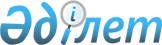 "2020-2022 жылдарға арналған Қордай ауданы ауылдық округтерінің бюджеттері туралы" Қордай аудандық мәслихатының 2019 жылғы 30 желтоқсандағы № 63-2 шешіміне өзгерістер енгізу туралыЖамбыл облысы Қордай аудандық мәслихатының 2020 жылғы 7 шілдедегі № 70-2 шешімі. Жамбыл облысының Әділет департаментінде 2020 жылғы 9 шілдеде № 4677 болып тіркелді
      Қазақстан Республикасының 2008 жылғы 4 желтоқсандағы Бюджет кодексінің 9-1, 109-1 баптарына, "Қазақстан Республикасындағы жергілікті мемлекеттік басқару және өзін – өзі басқару туралы" Қазақстан Республикасының 2001 жылғы 23 қаңтардағы Заңының 6 бабына сәйкес және "2020-2022 жылдарға арналған аудандық бюджет туралы" Қордай аудандық мәслихатыңың 2019 жылғы 23 желтоқсандағы №62-4 шешіміне өзгерістер енгізу туралы" Қордай аудандық мәслихатының 2020 жылғы 26 маусымдағы №69-10 шешімі негізінде (нормативтік құқықтық актілерді мемлекеттік тіркеу Тізілімінде № 4663 болып тіркелген) Қордай аудандық мәслихат ШЕШІМ ҚАБЫЛДАДЫ:
      1. "2020-2022 жылдарға арналған ауылдық округтердің бюджеттері туралы" Қордай аудандық мәслихатының 2019 жылғы 30 желтоқсандағы №63-2 шешіміне (нормативтік құқықтық актілерді мемлекеттік тіркеу Тізілімінде №4491 болып тіркелген, Қазақстан Республикасы нормативтік құқықтық актілерінің эталондық бақылау банкінде электрондық түрде 2020 жылдың 1 қаңтарында жарияланған) келесі өзгерістер енгізілсін:
      1-1. Алға ауылдық округі 2020 жылға:
      1 тармақта:
      1) тармақшада:
      "24 061" сандары "24 719" сандарымен ауыстырылсын;
      "21 714" сандары "22 372" сандарымен ауыстырылсын;
      2) тармақшада:
      "24 061" сандары "24 719" сандарымен ауыстырылсын.
      1-2. Ауқатты ауылдық округі 2020 жылға:
      1 тармақта:
      1) тармақшада:
       "51 513" сандары "52 525" сандарымен ауыстырылсын;
      "29 499" сандары "30 511" сандарымен ауыстырылсын;
      2) тармақшада:
      "190 003" сандары "191 015" сандарымен ауыстырылсын.
      1-3. Бетқайнар ауылдық округі 2020 жылға:
      1 тармақта:
      1) тармақшада:
       "38723" сандары "41 135" сандарымен ауыстырылсын;
      "25 321" сандары "27 733" сандарымен ауыстырылсын;
      2) тармақшада:
      "98 176" сандары "100 588" сандарымен ауыстырылсын.
      1-4. Жамбыл ауылдық округі 2020 жылға:
      1 тармақта:
      1) тармақшада:
       "48 995" сандары "50 007" сандарымен ауыстырылсын;
       "38 567" сандары "39 579" сандарымен ауыстырылсын;
      2) тармақшада:
      "142 768" сандары "143 780" сандарымен ауыстырылсын.
      1-5. Қақпатас ауылдық округі 2020 жылға:
      1 тармақта:
      1) тармақшада:
       "64 368" сандары "71 732" сандарымен ауыстырылсын;
       "57 997" сандары "65 361" сандарымен ауыстырылсын;
      2) тармақшада:
      "66 197" сандары "73 561" сандарымен ауыстырылсын.
      1-6. Қаракемер ауылдық округі 2020 жылға:
      1 тармақта:
      1) тармақшада:
      "85 449" сандары "107 002" сандарымен ауыстырылсын;
      "74 171" сандары "95 724" сандарымен ауыстырылсын;
      2) тармақшада:
       "136 086" сандары "157 639" сандарымен ауыстырылсын.
      1-7. Қарасай ауылдық округі 2020 жылға:
      1 тармақта:
      1) тармақшада:
       "61 307" сандары "72 985" сандарымен ауыстырылсын;
       "56 612" сандары "68 290" сандарымен ауыстырылсын;
      2) тармақшада:
      "364 242" сандары "375 920" сандарымен ауыстырылсын.
      1-8. Қарасу ауылдық округі 2020 жылға:
      1 тармақта:
      1) тармақшада:
       "75 803" сандары "76 158" сандарымен ауыстырылсын;
       "61 948" сандары "62 303" сандарымен ауыстырылсын;
      2) тармақшада:
      "148 707" сандары "149 062" сандарымен ауыстырылсын.
      1-9. Қасық ауылдық округі 2020 жылға:
      1 тармақта:
      1) тармақшада:
       "72 678" сандары "73 866" сандарымен ауыстырылсын;
       "64 193" сандары "65 381" сандарымен ауыстырылсын;
      2) тармақшада:
      "75 308" сандары "76 496" сандарымен ауыстырылсын.
      1-10. Кенен ауылдық округі 2020 жылға:
      1 тармақта:
      1) тармақшада:
       "26 533" сандары "27 586" сандарымен ауыстырылсын;
      "20 268" сандары "21 321" сандарымен ауыстырылсын;
      2) тармақшада:
      "27 414" сандары "28 467" сандарымен ауыстырылсын.
      1-11. Қордай ауылдық округі 2020 жылға:
      1 тармақта:
      1) тармақшада:
       "1 557 599" сандары "1 531 573" сандарымен ауыстырылсын;
      "1 320 340" сандары "1 294 314" сандарымен ауыстырылсын;
      2) тармақшада:
       "1 880 122" сандары "1 854 096" сандарымен ауыстырылсын.
      1-12. Масаншы ауылдық округі 2020 жылға:
      1 тармақта:
      1) тармақшада:
       "230 311" сандары "226 630" сандарымен ауыстырылсын;
      "191 651" сандары "187 970" сандарымен ауыстырылсын;
      2) тармақшада:
       "309 249" сандары "305 568" сандарымен ауыстырылсын.
      1-13. Ноғайбай ауылдық округі 2020 жылға:
      1 тармақта:
      1) тармақшада:
       "69 122" сандары "70 078" сандарымен ауыстырылсын;
       "61 466" сандары "62 422" сандарымен ауыстырылсын;
      2) тармақшада:
      "70 730" сандары "71 686" сандарымен ауыстырылсын.
      1-14. Отар ауылдық округі 2020 жылға:
      1 тармақта:
      1) тармақшада:
       "234 269" сандары "231 620" сандарымен ауыстырылсын;
      "209 451" сандары "206 802" сандарымен ауыстырылсын;
      2) тармақшада:
      "239 998" сандары "237 349" сандарымен ауыстырылсын.
      1-15. Сарыбулақ ауылдық округі 2020 жылға:
      1 тармақта:
      1) тармақшада:
       "150 355" сандары "145 795" сандарымен ауыстырылсын;
      "137 058" сандары "132 498" сандарымен ауыстырылсын;
      2) тармақшада:
      "157 379" сандары "152 819" сандарымен ауыстырылсын.
      1-16. Сортөбе ауылдық округі 2020 жылға:
      1 тармақта:
      1) тармақшада:
       "238 841" сандары "238 172" сандарымен ауыстырылсын;
      "195 589" сандары "194 920" сандарымен ауыстырылсын;
      2) тармақшада:
       "249 303" сандары "248 634" сандарымен ауыстырылсын.
      1-17. Степной ауылдық округі 2020 жылға:
      1 тармақта:
      1) тармақшада:
       "41 097" сандары "67 967" сандарымен ауыстырылсын;
       "31 998" сандары "58 868" сандарымен ауыстырылсын;
      2) тармақшада:
      "42 670" сандары "69 540" сандарымен ауыстырылсын.
      1-18. Сулұтөр ауылдық округі 2020 жылға:
      1 тармақта:
      1) тармақшада:
       "19 494" сандары "20 667" сандарымен ауыстырылсын;
       "16 374" сандары "17 547" сандарымен ауыстырылсын;
      2) тармақшада:
      "19 494" сандары "20 667" сандарымен ауыстырылсын.
      1-19. Үлкен Сулұтөр ауылдық округі 2020 жылға:
      1 тармақта:
      1) тармақшада:
       "21 282" сандары "22 494" сандарымен ауыстырылсын;
       "18 498" сандары "19 710" сандарымен ауыстырылсын;
      2) тармақшада:
      "21 282" сандары "22 494" сандарымен ауыстырылсын.
      Аталған шешімнің 1 қосымшалары осы шешімнің 1 қосымшасына сәйкес жаңа редакцияда мазмұндалсын.
      2. Осы шешімнің орындалуын бақылау Қордай аудандық мәслихатының экономика, қаржы, бюджет, жергілікті өзін-өзі басқару, индустриялық-инновациялық дамыту, аймақты, көлік пен байланысты, орта және шағын бизнесті дамыту мәселелері жөніндегі тұрақты комиссиясына жүктелсін.
      3. Осы шешім әділет органдарында мемлекеттік тіркеуден өткен күннен бастап күшіне енеді және 2020 жылдың 1 қаңтарынан қолданысқа енгізіледі. 2020 жылға арналған Алға ауылдық округінің бюджеті 2020 жылға арналған Ауқатты ауылдық округінің бюджеті 2020 жылға арналған Бетқайнар ауылдық округінің бюджеті 2020 жылға арналған Жамбыл ауылдық округінің бюджеті 2020 жылға арналған Қақпатас ауылдық округінің бюджеті 2020 жылға арналған Қаракемер ауылдық округінің бюджеті 2020 жылға арналған Қарасай ауылдық округінің бюджеті 2020 жылға арналған Қарасу ауылдық округінің бюджеті 2020 жылға арналған Қасық ауылдық округінің бюджеті 2020 жылға арналған Кенен ауылдық округінің бюджеті 2020 жылға арналған Қордай ауылдық округінің бюджеті 2020 жылға арналған Масаншы ауылдық округінің бюджеті 2020 жылға арналған Ноғайбай ауылдық округінің бюджеті 2020 жылға арналған Отар ауылдық округінің бюджеті 2020 жылға арналған Сарыбұлақ ауылдық округінің бюджеті 2020 жылға арналған Сортөбе ауылдық округінің бюджеті 2020 жылға арналған Степное ауылдық округінің бюджеті 2020 жылға арналған Сұлутөр ауылдық округінің бюджеті 2020 жылға арналған Үлкен Сұлутөр ауылдық округінің бюджеті
					© 2012. Қазақстан Республикасы Әділет министрлігінің «Қазақстан Республикасының Заңнама және құқықтық ақпарат институты» ШЖҚ РМК
				
      Қордай аудандық мәслихат 

      сессиясының төрағасы 

Н. Садыков

      Қордай аудандық 

      мәслихатының хатшысы 

Р. Нурсипатов
Қосымша 1
Санаты
Санаты
Санаты
Санаты
Сомасы (мың теңге)
Сыныбы
Сыныбы
Сыныбы
Сомасы (мың теңге)
Ішкі сыныбы
Ішкі сыныбы
Атауы
1
2
3
4
5
1. КІРІСТЕР
24719
1
САЛЫҚТЫҚ ТҮСІМДЕР
2347
01
Табыс салығы
600
2
Жеке табыс салығы
600
04
Меншікке салынатын салықтар
1747
1
Мүлікке салынатын салықтар
56
3
Жер салығы
131
4
Көлік құралдарына салынатын салық
1560
4
ТРАНСФЕРТТЕРДІҢ ТҮСІМДЕРІ
22372
02
Мемлекеттiк басқарудың жоғары тұрған органдарынан түсетiн трансферттер
22372
3
Аудандардың (облыстық маңызы бар қаланың бюджетінен трансферттер)
22372
Функционалдық топ
Функционалдық топ
Функционалдық топ
Функционалдық топ
Сомасы, 

мың теңге
Бюджеттік бағдарламалардың әкімшісі
Бюджеттік бағдарламалардың әкімшісі
Бюджеттік бағдарламалардың әкімшісі
Бюджеттік бағдарламалардың әкімшісі
Сомасы, 

мың теңге
Бағдарлама
Бағдарлама
Бағдарлама
Бағдарлама
Атауы
Атауы
Атауы
Атауы
1
1
1
2
3
2. ШЫҒЫНДАР 
24719
01
Жалпы сипаттағы мемлекеттiк қызметтер
19683
124
Аудандық маңызы бар қала, ауыл, кент, ауылдық округ әкімінің аппараты
19683
001
Аудандық маңызы бар қала, ауыл, кент, ауылдық округ әкімінің қызметін қамтамасыз ету жөніндегі қызметтер
19411
022
Мемлекеттік органның күрделі шығыстары
272
07
Тұрғын үй-коммуналдық шаруашылық
3913
124
Аудандық маңызы бар қала, ауыл, кент, ауылдық округ әкімінің аппараты 
3872
008
Елді мекендердегі көшелерді жарықтандыру
772
009
Елді мекендердің санитариясын қамтамасыз ету
78
011
Елді мекендерді абаттандыру мен көгалдандыру
3063
12
Көлiк және коммуникация
140
124
Аудандық маңызы бар қала, ауыл, кент, ауылдық округ әкімінің аппараты
140
013
Аудандық маңызы бар қалаларда, ауылдарда, кенттерде, ауылдық округтерде автомобиль жолдарының жұмыс істеуін қамтамасыз ету
140
13
Басқалар
983
124
Аудандық маңызы бар қала, ауыл, кент, ауылдық округ әкімінің аппараты
983
040
Өңірлерді дамытудың 2025 жылға дейінгі мемлекеттік бағдарламасы шеңберінде өңірлерді экономикалық дамытуға жәрдемдесу бойынша шараларды іске асыруға ауылдық елді мекендерді жайластыруды шешуге арналған іс-шараларды іске асыру
983
ІІІ. Таза бюджеттік кредиттеу
0
Бюджеттік кредиттер
0
Функционалдық топ
Функционалдық топ
Функционалдық топ
Функционалдық топ
Бюджеттік бағдарламалардың әкімшісі
Бюджеттік бағдарламалардың әкімшісі
Бюджеттік бағдарламалардың әкімшісі
Бағдарлама
Бағдарлама
Бюджеттік кредиттерді өтеу
0
Санаты
Санаты
Санаты
Санаты
Сыныбы
Сыныбы
Сыныбы
Ішкі сыныбы
Ішкі сыныбы
5
Бюджеттік кредиттерді өтеу
0
01
Бюджеттік кредиттерді өтеу
0
1
Мемлекеттік бюджеттен берілген бюджеттік кредиттерді өтеу
0
Функционалдық топ
Функционалдық топ
Функционалдық топ
Функционалдық топ
Бюджеттік бағдарламалардың әкімшісі
Бюджеттік бағдарламалардың әкімшісі
Бюджеттік бағдарламалардың әкімшісі
Бағдарлама
Бағдарлама
IV.Қаржы активтерімен жасалатын операциялар бойынша сальдо
0
Қаржы активтерін сатып алу
0
Cанаты
Cанаты
Cанаты
Cанаты
Сыныбы
Сыныбы
Сыныбы
Ішкі сыныбы
Ішкі сыныбы
6
Мемлекеттік қаржы активтерін сатудан түсетін түсімдер
0
01
Мемлекеттік қаржы активтерін сатудан түсетін түсімдер
0
1
Қаржы активтерін ел ішінде сатудан түсетін түсімдер
0
Функционалдық топ
Функционалдық топ
Функционалдық топ
Функционалдық топ
Бюджеттік бағдарламалардың әкімшісі
Бюджеттік бағдарламалардың әкімшісі
Бюджеттік бағдарламалардың әкімшісі
Бағдарлама
Бағдарлама
Бағдарлама
V. Бюджет тапшылығы (профициті)
VI. Бюджет тапшылығын қаржыландыру (профицитін пайдалану)
Санаты
Санаты
Санаты
Сыныбы
Сыныбы
Сыныбы
Ішкі сыныбы
Ішкі сыныбы
7
Қарыздар түсімі
0
01
Мемлекеттік ішкі қарыздар
0
2
Қарыз алу келісім-шарттары
0
16
Қарыздарды өтеу
0
452
Ауданның (облыстық маңызы бар қаланың) қаржы бөлімі
0
008
Жергілікті атқарушы органның жоғары тұрған бюджет алдындағы борышын өтеу
0
8
Бюджет қаражатының пайдаланылатын қалдықтары
0Қосымша 2
Санаты
Санаты
Санаты
Санаты
Сомасы (мың теңге)
Сыныбы
Сыныбы
Сыныбы
Сомасы (мың теңге)
Ішкі сыныбы
Ішкі сыныбы
Атауы
1
2
3
4
5
1. КІРІСТЕР
52525
1
САЛЫҚТЫҚ ТҮСІМДЕР
21864
01
Табыс салығы
1630
2
Жеке табыс салығы
1630
04
Меншікке салынатын салықтар
20234
1
Мүлікке салынатын салықтар
300
3
Жер салығы
930
4
Көлік құралдарына салынатын салық
19004
2
САЛЫҚТЫҚ ЕМЕС ТҮСІМДЕР
150
04
Мемлекеттік бюджеттен қаржыландырылатын, сондай-ақ Қазақстан Республикасы Ұлттық Банкінің бюджетінен (шығыстар сметасынан) қамтылатын және қаржыландырылатын мемлекеттік мекемелер салатын айыппұлдар, өсімпұлдар, санкциялар, өндіріп алулар
150
1
Мұнай секторы ұйымдарынан түсетін түсімдерді қоспағанда, мемлекеттік бюджеттен қаржыландырылатын, сондай-ақ Қазақстан Республикасы Ұлттық Банкінің бюджетінен (шығыстар сметасынан) қамтылатын және қаржыландырылатын мемлекеттік мекемелер салатын айыппұлдар, өсімпұлдар, санкциялар, өндіріп алулар
150
4
ТРАНСФЕРТТЕРДІҢ ТҮСІМДЕРІ
30511
02
Мемлекеттiк басқарудың жоғары тұрған органдарынан түсетiн трансферттер
30511
3
Аудандардың (облыстық маңызы бар қаланың бюджетінен трансферттер)
30511
Функционалдық топ
Функционалдық топ
Функционалдық топ
Функционалдық топ
Сомасы, 

мың теңге
Бюджеттік бағдарламалардың әкімшісі
Бюджеттік бағдарламалардың әкімшісі
Бюджеттік бағдарламалардың әкімшісі
Бюджеттік бағдарламалардың әкімшісі
Сомасы, 

мың теңге
Бағдарлама
Бағдарлама
Бағдарлама
Бағдарлама
Сомасы, 

мың теңге
Атауы
Атауы
Атауы
Атауы
Сомасы, 

мың теңге
1
1
1
2
3
2. ШЫҒЫНДАР 
191015
01
Жалпы сипаттағы мемлекеттiк қызметтер
22641
124
Аудандық маңызы бар қала, ауыл, кент, ауылдық округ әкімінің аппараты
22641
001
Аудандық маңызы бар қала, ауыл, кент, ауылдық округ әкімінің қызметін қамтамасыз ету жөніндегі қызметтер
22511
 022
Мемлекетік органың күрделі шығыстары
130
04
Бiлiм беру
1905
124
Аудандық маңызы бар қала, ауыл, кент, ауылдық округ әкімінің аппараты 
1905
005
Ауылдық жерлерде оқушыларды жақын жердегі мектепке дейін тегін алып баруды және одан алып қайтуды ұйымдастыру
1905
07
Тұрғын үй-коммуналдық шаруашылық
12595
124
Аудандық маңызы бар қала, ауыл, кент, ауылдық округ әкімінің аппараты 
12595
008
Елді мекендердегі көшелерді жарықтандыру
4578
009
Елді мекендердің санитариясын қамтамасыз ету
148
011
Елді мекендерді абаттандыру мен көгалдандыру
7869
12
Көлiк және коммуникация
145874
124
Аудандық маңызы бар қала, ауыл, кент, ауылдық округ әкімінің аппараты
145874
013
Аудандық маңызы бар қалаларда, ауылдарда, кенттерде, ауылдық округтерде автомобиль жолдарының жұмыс істеуін қамтамасыз ету
558
045
Аудандық маңызы бар қалаларда, ауылдарда, кенттерде, ауылдық округтерде автомобиль жолдарын күрделі және орташа жөндеу
145316
13
Басқалар
8000
124
Аудандық маңызы бар қала, ауыл, кент, ауылдық округ әкімінің аппараты
8000
040
Өңірлерді дамытудың 2025 жылға дейінгі мемлекеттік бағдарламасы шеңберінде өңірлерді экономикалық дамытуға жәрдемдесу бойынша шараларды іске асыруға ауылдық елді мекендерді жайластыруды шешуге арналған іс-шараларды іске асыру
8000
ІІІ. Таза бюджеттік кредиттеу
0
Бюджеттік кредиттер
0
Функционалдық топ
Функционалдық топ
Функционалдық топ
Функционалдық топ
Бюджеттік бағдарламалардың әкімшісі
Бюджеттік бағдарламалардың әкімшісі
Бюджеттік бағдарламалардың әкімшісі
Бағдарлама
Бағдарлама
Бюджеттік кредиттерді өтеу
0
Санаты
Санаты
Санаты
Санаты
Сыныбы
Сыныбы
Сыныбы
Ішкі сыныбы
Ішкі сыныбы
5
Бюджеттік кредиттерді өтеу
0
01
Бюджеттік кредиттерді өтеу
0
1
Мемлекеттік бюджеттен берілген бюджеттік кредиттерді өтеу
0
Функционалдық топ
Функционалдық топ
Функционалдық топ
Функционалдық топ
Бюджеттік бағдарламалардың әкімшісі
Бюджеттік бағдарламалардың әкімшісі
Бюджеттік бағдарламалардың әкімшісі
Бағдарлама
Бағдарлама
IV.Қаржы активтерімен жасалатын операциялар бойынша сальдо
0
Қаржы активтерін сатып алу
0
Cанаты
Cанаты
Cанаты
Cанаты
Сыныбы
Сыныбы
Сыныбы
Ішкі сыныбы
Ішкі сыныбы
6
Мемлекеттік қаржы активтерін сатудан түсетін түсімдер
0
01
Мемлекеттік қаржы активтерін сатудан түсетін түсімдер
0
1
Қаржы активтерін ел ішінде сатудан түсетін түсімдер
0
Функционалдық топ
Функционалдық топ
Функционалдық топ
Функционалдық топ
Бюджеттік бағдарламалардың әкімшісі

Бағдарлама
Бюджеттік бағдарламалардың әкімшісі

Бағдарлама
Бюджеттік бағдарламалардың әкімшісі

Бағдарлама
Бюджеттік бағдарламалардың әкімшісі

Бағдарлама
Бюджеттік бағдарламалардың әкімшісі

Бағдарлама
Бюджеттік бағдарламалардың әкімшісі

Бағдарлама
V. Бюджет тапшылығы (профициті)
-138490
VI. Бюджет тапшылығын қаржыландыру (профицитін пайдалану)
138490
Санаты
Санаты
Санаты
Сыныбы
Сыныбы
Сыныбы
Ішкі сыныбы
Ішкі сыныбы
7
Қарыздар түсімі
136093
01
Мемлекеттік ішкі қарыздар
136093
2
Қарыз алу келісім-шарттары
 136093
16
Қарыздарды өтеу
0
452
Ауданның (облыстық маңызы бар қаланың) қаржы бөлімі
0
008
Жергілікті атқарушы органның жоғары тұрған бюджет алдындағы борышын өтеу
0
8
Бюджет қаражатының пайдаланылатын қалдықтары
2397Қосымша 3
Санаты
Санаты
Санаты
Санаты
Сомасы (мың теңге)
Сыныбы
Сыныбы
Сыныбы
Сомасы (мың теңге)
Ішкі сыныбы
Ішкі сыныбы
Атауы
1
2
3
4
5
1. КІРІСТЕР
41135
1
САЛЫҚТЫҚ ТҮСІМДЕР
13302
01
Табыс салығы
2550
2
Жеке табыс салығы
2550
04
Меншікке салынатын салықтар
10752
1
Мүлікке салынатын салықтар
391
3
Жер салығы
661
4
Көлік құралдарына салынатын салық
9700
2
САЛЫҚТЫҚ ЕМЕС ТҮСІМДЕР
100
04
Мемлекеттік бюджеттен қаржыландырылатын, сондай-ақ Қазақстан Республикасы Ұлттық Банкінің бюджетінен (шығыстар сметасынан) қамтылатын және қаржыландырылатын мемлекеттік мекемелер салатын айыппұлдар, өсімпұлдар, санкциялар, өндіріп алулар
100
1
Мұнай секторы ұйымдарынан түсетін түсімдерді қоспағанда, мемлекеттік бюджеттен қаржыландырылатын, сондай-ақ Қазақстан Республикасы Ұлттық Банкінің бюджетінен (шығыстар сметасынан) қамтылатын және қаржыландырылатын мемлекеттік мекемелер салатын айыппұлдар, өсімпұлдар, санкциялар, өндіріп алулар
100
4
ТРАНСФЕРТТЕРДІҢ ТҮСІМДЕРІ
27733
02
Мемлекеттiк басқарудың жоғары тұрған органдарынан түсетiн трансферттер
27733
3
Аудандардың (облыстық маңызы бар қаланың бюджетінен трансферттер)
27733
Функционалдық топ
Функционалдық топ
Функционалдық топ
Функционалдық топ
Сомасы, 

мың теңге
Бюджеттік бағдарламалардың әкімшісі
Бюджеттік бағдарламалардың әкімшісі
Бюджеттік бағдарламалардың әкімшісі
Бюджеттік бағдарламалардың әкімшісі
Сомасы, 

мың теңге
Бағдарлама
Бағдарлама
Бағдарлама
Бағдарлама
Атауы
Атауы
Атауы
Атауы
1
1
1
2
3
2. ШЫҒЫНДАР 
100588
01
Жалпы сипаттағы мемлекеттiк қызметтер
23205
124
Аудандық маңызы бар қала, ауыл, кент, ауылдық округ әкімінің аппараты 
23205
001
Аудандық маңызы бар қала, ауыл, кент, ауылдық округ әкімінің қызметін қамтамасыз ету жөніндегі қызметтер
22965
022
Мемлекетік органың күрделі шығыстары
240
07
Тұрғын үй-коммуналдық шаруашылық
14620
124
Аудандық маңызы бар қала, ауыл, кент, ауылдық округ әкімінің аппараты 
14620
008
Елді мекендердегі көшелерді жарықтандыру
2697
009
Елді мекендердің санитариясын қамтамасыз ету
4094
011
Елді мекендерді абаттандыру мен көгалдандыру
7829
12
Көлiк және коммуникация
57761
124
Аудандық маңызы бар қала, ауыл, кент, ауылдық округ әкімінің аппараты 
57761
013
Аудандық маңызы бар қалаларда, ауылдарда, кенттерде, ауылдық округтерде автомобиль жолдарының жұмыс істеуін қамтамасыз ету
260
045
Аудандық маңызы бар қалаларда, ауылдарда, кенттерде, ауылдық округтерде автомобиль жолдарын күрделі және орташа жөндеу
57501
13
Басқалар
5000
124
Аудандық маңызы бар қала, ауыл, кент, ауылдық округ әкімінің аппараты 
5000
040
Өңірлерді дамытудың 2025 жылға дейінгі мемлекеттік бағдарламасы шеңберінде өңірлерді экономикалық дамытуға жәрдемдесу бойынша шараларды іске асыруға ауылдық елді мекендерді жайластыруды шешуге арналған іс-шараларды іске асыру
5000
15
Трансферттер
2
124
Аудандық маңызы бар қала, ауыл, кент, ауылдық округ әкімінің аппараты 
2
048
Пайдаланылмаған (толық пайдаланылмаған) нысаналы трансферттерді қайтару
2
ІІІ. Таза бюджеттік кредиттеу
0
Бюджеттік кредиттер
0
Функционалдық топ
Функционалдық топ
Функционалдық топ
Функционалдық топ
0
Бюджеттік бағдарламалардың әкімшісі
Бюджеттік бағдарламалардың әкімшісі
Бюджеттік бағдарламалардың әкімшісі
Бағдарлама
Бағдарлама
Бюджеттік кредиттерді өтеу
0
Санаты
Санаты
Санаты
Санаты
Сыныбы
Сыныбы
Сыныбы
Ішкі сыныбы
Ішкі сыныбы
5
Бюджеттік кредиттерді өтеу
0
01
Бюджеттік кредиттерді өтеу
0
1
Мемлекеттік бюджеттен берілген бюджеттік кредиттерді өтеу
0
Функционалдық топ
Функционалдық топ
Функционалдық топ
Функционалдық топ
Бюджеттік бағдарламалардың әкімшісі
Бюджеттік бағдарламалардың әкімшісі
Бюджеттік бағдарламалардың әкімшісі
Бағдарлама
Бағдарлама
IV.Қаржы активтерімен жасалатыноперациялар бойынша сальдо
0
Қаржы активтерін сатып алу
0
Cанаты
Cанаты
Cанаты
Cанаты
Сыныбы
Сыныбы
Сыныбы
Ішкі сыныбы
Ішкі сыныбы
6
Мемлекеттік қаржы активтерін сатудан түсетін түсімдер
0
01
Мемлекеттік қаржы активтерін сатудан түсетін түсімдер
0
1
Қаржы активтерін ел ішінде сатудан түсетін түсімдер
0
Функционалдық топ
Функционалдық топ
Функционалдық топ
Функционалдық топ
Бюджеттік бағдарламалардың әкімшісі

Бағдарлама
Бюджеттік бағдарламалардың әкімшісі

Бағдарлама
Бюджеттік бағдарламалардың әкімшісі

Бағдарлама
Бюджеттік бағдарламалардың әкімшісі

Бағдарлама
Бюджеттік бағдарламалардың әкімшісі

Бағдарлама
Бюджеттік бағдарламалардың әкімшісі

Бағдарлама
V. Бюджет тапшылығы (профициті)
-59453
VI. Бюджет тапшылығын қаржыландыру (профицитін пайдалану)
59453
Санаты
Санаты
Санаты
Сыныбы
Сыныбы
Сыныбы
Ішкі сыныбы
Ішкі сыныбы
7
Қарыздар түсімі
57501
01
Мемлекеттік ішкі қарыздар
57501
2
Қарыз алу келісім-шарттары
57501
16
Қарыздарды өтеу
0
452
Ауданның (облыстық маңызы бар қаланың) қаржы бөлімі
0
008
Жергілікті атқарушы органның жоғары тұрған бюджет алдындағы борышын өтеу
0
8
Бюджет қаражатының пайдаланылатын қалдықтары
1952Қосымша 4
Санаты
Санаты
Санаты
Санаты
Сомасы (мың теңге)
Сыныбы
Сыныбы
Сыныбы
Сомасы (мың теңге)
Ішкі сыныбы
Ішкі сыныбы
Сомасы (мың теңге)
Атауы
Сомасы (мың теңге)
1
2
3
4
5
1. КІРІСТЕР
50007
1
САЛЫҚТЫҚ ТҮСІМДЕР
10328
01
Табыс салығы
2900
2
Жеке табыс салығы
2900
04
Меншікке салынатын салықтар
7428
1
Мүлікке салынатын салықтар
120
3
Жер салығы
463
4
Көлік құралдарына салынатын салық
6845
2
САЛЫҚТЫҚ ЕМЕС ТҮСІМДЕР
100
04
Мемлекеттік бюджеттен қаржыландырылатын, сондай-ақ Қазақстан Республикасы Ұлттық Банкінің бюджетінен (шығыстар сметасынан) қамтылатын және қаржыландырылатын мемлекеттік мекемелер салатын айыппұлдар, өсімпұлдар, санкциялар, өндіріп алулар
100
1
Мұнай секторы ұйымдарынан түсетін түсімдерді қоспағанда, мемлекеттік бюджеттен қаржыландырылатын, сондай-ақ Қазақстан Республикасы Ұлттық Банкінің бюджетінен (шығыстар сметасынан) қамтылатын және қаржыландырылатын мемлекеттік мекемелер салатын айыппұлдар, өсімпұлдар, санкциялар, өндіріп алулар
100
4
ТРАНСФЕРТТЕРДІҢ ТҮСІМДЕРІ
39579
02
Мемлекеттiк басқарудың жоғары тұрған органдарынан түсетiн трансферттер
39579
3
Аудандардың (облыстық маңызы бар қаланың бюджетінен трансферттер)
39579
Функционалдық топ
Функционалдық топ
Функционалдық топ
Функционалдық топ
Сомасы, 

мың теңге
Бюджеттік бағдарламалардың әкімшісі
Бюджеттік бағдарламалардың әкімшісі
Бюджеттік бағдарламалардың әкімшісі
Бюджеттік бағдарламалардың әкімшісі
Сомасы, 

мың теңге
Бағдарлама
Бағдарлама
Бағдарлама
Бағдарлама
Атауы
Атауы
Атауы
Атауы
1
1
1
2
3
2. ШЫҒЫНДАР 
143780
01
Жалпы сипаттағы мемлекеттiк қызметтер
29303
124
Аудандық маңызы бар қала, ауыл, кент, ауылдық округ әкімінің аппараты
29303
001
Аудандық маңызы бар қала, ауыл, кент, ауылдық округ әкімінің қызметін қамтамасыз ету жөніндегі қызметтер
29303
07
Тұрғын үй-коммуналдық шаруашылық
16180
124
Аудандық маңызы бар қала, ауыл, кент, ауылдық округ әкімінің аппараты
16180
008
Елді мекендердегі көшелерді жарықтандыру
7358
009
Елді мекендердің санитариясын қамтамасыз ету
1117
011
Елді мекендерді абаттандыру мен көгалдандыру
7705
12
Көлiк және коммуникация
93196
124
Аудандық маңызы бар қала, ауыл, кент, ауылдық округ әкімінің аппараты
93196
013
Аудандық маңызы бар қалаларда, ауылдарда, кенттерде, ауылдық округтерде автомобиль жолдарының жұмыс істеуін қамтамасыз ету
205
045
Аудандық маңызы бар қалаларда, ауылдарда, кенттерде, ауылдық округтерде автомобиль жолдарын күрделі және орташа жөндеу
92991
13
Басқалар
5100
124
Аудандық маңызы бар қала, ауыл, кент, ауылдық округ әкімінің аппараты
5100
040
Өңірлерді дамытудың 2025 жылға дейінгі мемлекеттік бағдарламасы шеңберінде өңірлерді экономикалық дамытуға жәрдемдесу бойынша шараларды іске асыруға ауылдық елді мекендерді жайластыруды шешуге арналған іс-шараларды іске асыру
5100
15
Трансферттер
1
124
Аудандық маңызы бар қала, ауыл, кент, ауылдық округ әкімінің аппараты
1
048
Пайдаланылмаған (толық пайдаланылмаған) нысаналы трансфертерді қайтару
1
ІІІ. Таза бюджеттік кредиттеу
0
Бюджеттік кредиттер
0
Функционалдық топ
Функционалдық топ
Функционалдық топ
Функционалдық топ
Бюджеттік бағдарламалардың әкімшісі
Бюджеттік бағдарламалардың әкімшісі
Бюджеттік бағдарламалардың әкімшісі
Бағдарлама
Бағдарлама
Бюджеттік кредиттерді өтеу
0
Санаты
Санаты
Санаты
Санаты
Сыныбы
Сыныбы
Сыныбы
Ішкі сыныбы
Ішкі сыныбы
5
Бюджеттік кредиттерді өтеу
01
Бюджеттік кредиттерді өтеу
1
Мемлекеттік бюджеттен берілген бюджеттік кредиттерді өтеу
Функционалдық топ
Функционалдық топ
Функционалдық топ
Функционалдық топ
Бюджеттік бағдарламалардың әкімшісі
Бюджеттік бағдарламалардың әкімшісі
Бюджеттік бағдарламалардың әкімшісі
Бағдарлама
Бағдарлама
IV.Қаржы активтерімен жасалатын операциялар бойынша сальдо
0
Қаржы активтерін сатып алу
0
Cанаты
Cанаты
Cанаты
Cанаты
Сыныбы
Сыныбы
Сыныбы
Ішкі сыныбы
Ішкі сыныбы
6
Мемлекеттік қаржы активтерін сатудан түсетін түсімдер
0
01
Мемлекеттік қаржы активтерін сатудан түсетін түсімдер
0
1
Қаржы активтерін ел ішінде сатудан түсетін түсімдер
0
Функционалдық топ
Функционалдық топ
Функционалдық топ
Функционалдық топ
Бюджеттік бағдарламалардың әкімшісі
Бюджеттік бағдарламалардың әкімшісі
Бюджеттік бағдарламалардың әкімшісі
Бағдарлама
Бағдарлама
Бағдарлама
V. Бюджет тапшылығы (профициті)
-93773
VI. Бюджет тапшылығын қаржыландыру (профицитін пайдалану)
93773
Санаты
Санаты
Санаты
Сыныбы
Сыныбы
Сыныбы
Ішкі сыныбы
Ішкі сыныбы
7
Қарыздар түсімі
92991
01
Мемлекеттік ішкі қарыздар
92991
2
Қарыз алу келісім-шарттары
92991
16
Қарыздарды өтеу
0
452
Ауданның (облыстық маңызы бар қаланың) қаржы бөлімі
0
008
Жергілікті атқарушы органның жоғары тұрған бюджет алдындағы борышын өтеу
0
8
Бюджет қаражатының пайдаланылатын қалдықтары
782Қосымша 5
Санаты
Санаты
Санаты
Санаты
Сомасы (мың теңге)
Сыныбы
Сыныбы
Сыныбы
Сомасы (мың теңге)
Ішкі сыныбы
Ішкі сыныбы
Атауы
1
2
3
4
5
1. КІРІСТЕР
71732
1
САЛЫҚТЫҚ ТҮСІМДЕР
6271
01
Табыс салығы
1786
2
Жеке табыс салығы
1786
04
Меншікке салынатын салықтар
4485
1
Мүлікке салынатын салықтар
140
3
Жер салығы
320
4
Көлік құралдарына салынатын салық
4025
2
САЛЫҚТЫҚ ЕМЕС ТҮСІМДЕР
100
04
Мемлекеттік бюджеттен қаржыландырылатын, сондай-ақ Қазақстан Республикасы Ұлттық Банкінің бюджетінен (шығыстар сметасынан) қамтылатын және қаржыландырылатын мемлекеттік мекемелер салатын айыппұлдар, өсімпұлдар, санкциялар, өндіріп алулар
100
1
Мұнай секторы ұйымдарынан түсетін түсімдерді қоспағанда, мемлекеттік бюджеттен қаржыландырылатын, сондай-ақ Қазақстан Республикасы Ұлттық Банкінің бюджетінен (шығыстар сметасынан) қамтылатын және қаржыландырылатын мемлекеттік мекемелер салатын айыппұлдар, өсімпұлдар, санкциялар, өндіріп алулар
100
4
ТРАНСФЕРТТЕРДІҢ ТҮСІМДЕРІ
65361
02
Мемлекеттiк басқарудың жоғары тұрған органдарынан түсетiн трансферттер
65361
3
Аудандардың (облыстық маңызы бар қаланың бюджетінен трансферттер)
65361
Функционалдық топ
Функционалдық топ
Функционалдық топ
Функционалдық топ
Сомасы, 

мың теңге
Бюджеттік бағдарламалардың әкімшісі
Бюджеттік бағдарламалардың әкімшісі
Бюджеттік бағдарламалардың әкімшісі
Бюджеттік бағдарламалардың әкімшісі
Сомасы, 

мың теңге
Бағдарлама
Бағдарлама
Бағдарлама
Бағдарлама
Атауы
Атауы
Атауы
Атауы
1
1
1
2
3
2. ШЫҒЫНДАР 
73561
01
Жалпы сипаттағы мемлекеттiк қызметтер
24094
124
Аудандық маңызы бар қала, ауыл, кент, ауылдық округ әкімінің аппараты 
24094
001
Аудандық маңызы бар қала, ауыл, кент, ауылдық округ әкімінің қызметін қамтамасыз ету жөніндегі қызметтер
24094
04
Бiлiм беру
38196
124
Аудандық маңызы бар қала, ауыл, кент, ауылдық округ әкімінің аппараты 
38196
004
Мектепке дейінгі тәрбиелеу және оқыту және мектепке дейінгі тәрбиелеу және оқыту ұйымдарында медициналық қызмет көрсетуді ұйымдастыру
36467
005
Ауылдық жерлерде оқушыларды жақын жердегі мектепке дейін тегін алып баруды және одан алып қайтуды ұйымдастыру
1729
07
Тұрғын үй-коммуналдық шаруашылық
5888
124
Аудандық маңызы бар қала, ауыл, кент, ауылдық округ әкімінің аппараты 
5888
008
Елді мекендердегі көшелерді жарықтандыру
2041
009
Елді мекендердің санитариясын қамтамасыз ету
309
011
Елді мекендерді абаттандыру мен көгалдандыру
3538
12
Көлiк және коммуникация
1811
124
Аудандық маңызы бар қала, ауыл, кент, ауылдық округ әкімінің аппараты 
1811
013
Аудандық маңызы бар қалаларда, ауылдарда, кенттерде, ауылдық округтерде автомобиль жолдарының жұмыс істеуін қамтамасыз ету
1811
13
Басқалар
3571
124
Аудандық маңызы бар қала, ауыл, кент, ауылдық округ әкімінің аппараты 
3571
040
Өңірлерді дамытудың 2025 жылға дейінгі мемлекеттік бағдарламасы шеңберінде өңірлерді экономикалық дамытуға жәрдемдесу бойынша шараларды іске асыруға ауылдық елді мекендерді жайластыруды шешуге арналған іс-шараларды іске асыру
3571
15
Трансферттер
1
124
Аудандық маңызы бар қала, ауыл, кент, ауылдық округ әкімінің аппараты
1
048
Пайдаланылмаған (толық пайдаланылмаған) нысаналы трансфертерді қайтару
1
ІІІ. Таза бюджеттік кредиттеу
0
Бюджеттік кредиттер
0
Функционалдық топ
Функционалдық топ
Функционалдық топ
Функционалдық топ
Бюджеттік бағдарламалардың әкімшісі
Бюджеттік бағдарламалардың әкімшісі
Бюджеттік бағдарламалардың әкімшісі
Бағдарлама
Бағдарлама
Бюджеттік кредиттерді өтеу
0
Санаты
Санаты
Санаты
Санаты
Сыныбы
Сыныбы
Сыныбы
Ішкі сыныбы
Ішкі сыныбы
5
Бюджеттік кредиттерді өтеу
0
01
Бюджеттік кредиттерді өтеу
0
1
Мемлекеттік бюджеттен берілген бюджеттік кредиттерді өтеу
0
Функционалдық топ
Функционалдық топ
Функционалдық топ
Функционалдық топ
Бюджеттік бағдарламалардың әкімшісі
Бюджеттік бағдарламалардың әкімшісі
Бюджеттік бағдарламалардың әкімшісі
Бағдарлама
Бағдарлама
IV.Қаржы активтерімен жасалатыноперациялар бойынша сальдо
0
Қаржы активтерін сатып алу
0
Cанаты
Cанаты
Cанаты
Cанаты
Сыныбы
Сыныбы
Сыныбы
Ішкі сыныбы
Ішкі сыныбы
6
Мемлекеттік қаржы активтерін сатудан түсетін түсімдер
0
01
Мемлекеттік қаржы активтерін сатудан түсетін түсімдер
0
1
Қаржы активтерін ел ішінде сатудан түсетін түсімдер
0
Функционалдық топ
Функционалдық топ
Функционалдық топ
Функционалдық топ
Бюджеттік бағдарламалардың әкімшісі

Бағдарлама
Бюджеттік бағдарламалардың әкімшісі

Бағдарлама
Бюджеттік бағдарламалардың әкімшісі

Бағдарлама
Бюджеттік бағдарламалардың әкімшісі

Бағдарлама
Бюджеттік бағдарламалардың әкімшісі

Бағдарлама
Бюджеттік бағдарламалардың әкімшісі

Бағдарлама
V. Бюджет тапшылығы (профициті)
-1829
VI. Бюджет тапшылығын қаржыландыру (профицитін пайдалану)
1829
Санаты
Санаты
Санаты
Сыныбы
Сыныбы
Сыныбы
Ішкі сыныбы
Ішкі сыныбы
7
Қарыздар түсімі
0
01
Мемлекеттік ішкі қарыздар
0
2
Қарыз алу келісім-шарттары
0
16
Қарыздарды өтеу
0
452
Ауданның (облыстық маңызы бар қаланың) қаржы бөлімі
0
008
Жергілікті атқарушы органның жоғары тұрған бюджет алдындағы борышын өтеу
0
8
Бюджет қаражатының пайдаланылатын қалдықтары
1829Қосымша 6
Санаты
Санаты
Санаты
Санаты
Сомасы (мың теңге)
Сыныбы
Сыныбы
Сыныбы
Сомасы (мың теңге)
Ішкі сыныбы
Ішкі сыныбы
Атауы
1
2
3
4
5
1. КІРІСТЕР
107002
1
САЛЫҚТЫҚ ТҮСІМДЕР
11178
01
Табыс салығы
1360
2
Жеке табыс салығы
1360
04
Меншікке салынатын салықтар
9818
1
Мүлікке салынатын салықтар
185
3
Жер салығы
350
4
Көлік құралдарына салынатын салық
9283
2
САЛЫҚТЫҚ ЕМЕС ТҮСІМДЕР
100
04
Мемлекеттік бюджеттен қаржыландырылатын, сондай-ақ Қазақстан Республикасы Ұлттық Банкінің бюджетінен (шығыстар сметасынан) қамтылатын және қаржыландырылатын мемлекеттік мекемелер салатын айыппұлдар, өсімпұлдар, санкциялар, өндіріп алулар
100
1
Мұнай секторы ұйымдарынан түсетін түсімдерді қоспағанда, мемлекеттік бюджеттен қаржыландырылатын, сондай-ақ Қазақстан Республикасы Ұлттық Банкінің бюджетінен (шығыстар сметасынан) қамтылатын және қаржыландырылатын мемлекеттік мекемелер салатын айыппұлдар, өсімпұлдар, санкциялар, өндіріп алулар
100
4
ТРАНСФЕРТТЕРДІҢ ТҮСІМДЕРІ
95724
02
Мемлекеттiк басқарудың жоғары тұрған органдарынан түсетiн трансферттер
95724
3
Аудандардың (облыстық маңызы бар қаланың бюджетінен трансферттер)
95724
Функционалдық топ
Функционалдық топ
Функционалдық топ
Функционалдық топ
Сомасы, 

мың теңге
Бюджеттік бағдарламалардың әкімшісі
Бюджеттік бағдарламалардың әкімшісі
Бюджеттік бағдарламалардың әкімшісі
Бюджеттік бағдарламалардың әкімшісі
Сомасы, 

мың теңге
Бағдарлама
Бағдарлама
Бағдарлама
Бағдарлама
Атауы
Атауы
Атауы
Атауы
1
1
1
2
3
2. ШЫҒЫНДАР 
157639
01
Жалпы сипаттағы мемлекеттiк қызметтер
22094
124
Аудандық маңызы бар қала, ауыл, кент, ауылдық округ әкімінің аппараты 
22094
001
Аудандық маңызы бар қала, ауыл, кент, ауылдық округ әкімінің қызметін қамтамасыз ету жөніндегі қызметтер
22094
04
Бiлiм беру
40339
124
Аудандық маңызы бар қала, ауыл, кент, ауылдық округ әкімінің аппараты 
40339
004
Мектепке дейінгі тәрбиелеу және оқыту және мектепке дейінгі тәрбиелеу және оқыту ұйымдарында медициналық қызмет көрсетуді ұйымдастыру
40339
07
Тұрғын үй-коммуналдық шаруашылық
30444
124
Аудандық маңызы бар қала, ауыл, кент, ауылдық округ әкімінің аппараты 
30444
008
Елді мекендердегі көшелерді жарықтандыру
11256
009
Елді мекендердің санитариясын қамтамасыз ету
97
011
Елді мекендерді абаттандыру мен көгалдандыру
19091
12
Көлiк және коммуникация
60760
124
Аудандық маңызы бар қала, ауыл, кент, ауылдық округ әкімінің аппараты 
60760
013
Аудандық маңызы бар қалаларда, ауылдарда, кенттерде, ауылдық округтерде автомобиль жолдарының жұмыс істеуін қамтамасыз ету
250
045
Аудандық маңызы бар қалаларда, ауылдарда, кенттерде, ауылдық округтерде автомобиль жолдарын күрделі және орташа жөндеу
60510
13
Басқалар
4000
124
Аудандық маңызы бар қала, ауыл, кент, ауылдық округ әкімінің аппараты 
4000
040
Өңірлерді дамытудың 2025 жылға дейінгі мемлекеттік бағдарламасы шеңберінде өңірлерді экономикалық дамытуға жәрдемдесу бойынша шараларды іске асыруға ауылдық елді мекендерді жайластыруды шешуге арналған іс-шараларды іске асыру
4000
15
Трансферттер
2
124
Аудандық маңызы бар қала, ауыл, кент, ауылдық округ әкімінің аппараты
2
048
Пайдаланылмаған (толық пайдаланылмаған) нысаналы трансфертерді қайтару
2
ІІІ. Таза бюджеттік кредиттеу
0
Бюджеттік кредиттер
0
Функционалдық топ
Функционалдық топ
Функционалдық топ
Функционалдық топ
Бюджеттік бағдарламалардың әкімшісі
Бюджеттік бағдарламалардың әкімшісі
Бюджеттік бағдарламалардың әкімшісі
Бағдарлама
Бағдарлама
Бюджеттік кредиттерді өтеу
0
Санаты
Санаты
Санаты
Санаты
Сыныбы
Сыныбы
Сыныбы
Ішкі сыныбы
Ішкі сыныбы
5
Бюджеттік кредиттерді өтеу
0
01
Бюджеттік кредиттерді өтеу
0
1
Мемлекеттік бюджеттен берілген бюджеттік кредиттерді өтеу
0
Функционалдық топ
Функционалдық топ
Функционалдық топ
Функционалдық топ
Бюджеттік бағдарламалардың әкімшісі
Бюджеттік бағдарламалардың әкімшісі
Бюджеттік бағдарламалардың әкімшісі
Бағдарлама
Бағдарлама
IV.Қаржы активтерімен жасалатыноперациялар бойынша сальдо
0
Қаржы активтерін сатып алу
0
Cанаты
Cанаты
Cанаты
Cанаты
Сыныбы
Сыныбы
Сыныбы
Ішкі сыныбы
Ішкі сыныбы
6
Мемлекеттік қаржы активтерін сатудан түсетін түсімдер
0
01
Мемлекеттік қаржы активтерін сатудан түсетін түсімдер
0
1
Қаржы активтерін ел ішінде сатудан түсетін түсімдер
0
Функционалдық топ
Функционалдық топ
Функционалдық топ
Функционалдық топ
Бюджеттік бағдарламалардың әкімшісі

Бағдарлама
Бюджеттік бағдарламалардың әкімшісі

Бағдарлама
Бюджеттік бағдарламалардың әкімшісі

Бағдарлама
Бюджеттік бағдарламалардың әкімшісі

Бағдарлама
Бюджеттік бағдарламалардың әкімшісі

Бағдарлама
Бюджеттік бағдарламалардың әкімшісі

Бағдарлама
V. Бюджет тапшылығы (профициті)
-50637
VI. Бюджет тапшылығын қаржыландыру (профицитін пайдалану)
50637
Санаты
Санаты
Санаты
Сыныбы
Сыныбы
Сыныбы
Ішкі сыныбы
Ішкі сыныбы
7
Қарыздар түсімі
48247
01
Мемлекеттік ішкі қарыздар
48247
2
Қарыз алу келісім-шарттары
48247
16
Қарыздарды өтеу
0
452
Ауданның (облыстық маңызы бар қаланың) қаржы бөлімі
0
008
Жергілікті атқарушы органның жоғары тұрған бюджет алдындағы борышын өтеу
0
8
Бюджет қаражатының пайдаланылатын қалдықтары
2390Қосымша 7
Санаты
Санаты
Санаты
Санаты
Сомасы (мың теңге)
Сыныбы
Сыныбы
Сыныбы
Сомасы (мың теңге)
Ішкі сыныбы
Ішкі сыныбы
Атауы
1
2
3
4
5
1. КІРІСТЕР
72985
1
САЛЫҚТЫҚ ТҮСІМДЕР
4595
01
Табыс салығы
880
2
Жеке табыс салығы
880
04
Меншікке салынатын салықтар
3715
1
Мүлікке салынатын салықтар
180
3
Жер салығы
330
4
Көлік құралдарына салынатын салық
3205
2
САЛЫҚТЫҚ ЕМЕС ТҮСІМДЕР
100
04
Мемлекеттік бюджеттен қаржыландырылатын, сондай-ақ Қазақстан Республикасы Ұлттық Банкінің бюджетінен (шығыстар сметасынан) қамтылатын және қаржыландырылатын мемлекеттік мекемелер салатын айыппұлдар, өсімпұлдар, санкциялар, өндіріп алулар
100
1
Мұнай секторы ұйымдарынан түсетін түсімдерді қоспағанда, мемлекеттік бюджеттен қаржыландырылатын, сондай-ақ Қазақстан Республикасы Ұлттық Банкінің бюджетінен (шығыстар сметасынан) қамтылатын және қаржыландырылатын мемлекеттік мекемелер салатын айыппұлдар, өсімпұлдар, санкциялар, өндіріп алулар
100
4
ТРАНСФЕРТТЕРДІҢ ТҮСІМДЕРІ
68290
02
Мемлекеттiк басқарудың жоғары тұрған органдарынан түсетiн трансферттер
68290
3
Аудандардың (облыстық маңызы бар қаланың бюджетінен трансферттер)
68290
Функционалдық топ
Функционалдық топ
Функционалдық топ
Функционалдық топ
Сомасы, 

мың теңге
Бюджеттік бағдарламалардың әкімшісі
Бюджеттік бағдарламалардың әкімшісі
Бюджеттік бағдарламалардың әкімшісі
Бюджеттік бағдарламалардың әкімшісі
Сомасы, 

мың теңге
Бағдарлама
Бағдарлама
Бағдарлама
Бағдарлама
Атауы
Атауы
Атауы
Атауы
1
1
1
2
3
2. ШЫҒЫНДАР 
375920
01
Жалпы сипаттағы мемлекеттiк қызметтер
25286
124
Аудандық маңызы бар қала, ауыл, кент, ауылдық округ әкімінің аппараты 
25286
001
Аудандық маңызы бар қала, ауыл, кент, ауылдық округ әкімінің қызметін қамтамасыз ету жөніндегі қызметтер
23671
022
Мемлекеттік органның күрделі шығыстары
1615
04
Бiлiм беру
25578
124
Аудандық маңызы бар қала, ауыл, кент, ауылдық округ әкімінің аппараты 
25578
004
Мектепке дейінгі тәрбиелеу және оқыту және мектепке дейінгі тәрбиелеу және оқыту ұйымдарында медициналық қызмет көрсетуді ұйымдастыру
25578
07
Тұрғын үй-коммуналдық шаруашылық
18502
124
Аудандық маңызы бар қала, ауыл, кент, ауылдық округ әкімінің аппараты 
18502
008
Елді мекендердегі көшелерді жарықтандыру
1630
009
Елді мекендердің санитариясын қамтамасыз ету
87
011
Елді мекендерді абаттандыру мен көгалдандыру
16785
12
Көлiк және коммуникация
302054
124
Аудандық маңызы бар қала, ауыл, кент, ауылдық округ әкімінің аппараты 
302054
013
Аудандық маңызы бар қалаларда, ауылдарда, кенттерде, ауылдық округтерде автомобиль жолдарының жұмыс істеуін қамтамасыз ету
200
045
Аудандық маңызы бар қалаларда, ауылдарда, кенттерде, ауылдық округтерде автомобиль жолдарын күрделі және орташа жөндеу
301854
13
Басқалар
4500
124
Аудандық маңызы бар қала, ауыл, кент, ауылдық округ әкімінің аппараты 
4500
040
Өңірлерді дамытудың 2025 жылға дейінгі мемлекеттік бағдарламасы шеңберінде өңірлерді экономикалық дамытуға жәрдемдесу бойынша шараларды іске асыруға ауылдық елді мекендерді жайластыруды шешуге арналған іс-шараларды іске асыру
4500
ІІІ. Таза бюджеттік кредиттеу
0
Бюджеттік кредиттер
0
Функционалдық топ
Функционалдық топ
Функционалдық топ
Функционалдық топ
Бюджеттік бағдарламалардың әкімшісі
Бюджеттік бағдарламалардың әкімшісі
Бюджеттік бағдарламалардың әкімшісі
Бағдарлама
Бағдарлама
Бюджеттік кредиттерді өтеу
0
Санаты
Санаты
Санаты
Санаты
Сыныбы
Сыныбы
Сыныбы
Ішкі сыныбы
Ішкі сыныбы
5
Бюджеттік кредиттерді өтеу
0
01
Бюджеттік кредиттерді өтеу
0
1
Мемлекеттік бюджеттен берілген бюджеттік кредиттерді өтеу
0
Функционалдық топ
Функционалдық топ
Функционалдық топ
Функционалдық топ
Бюджеттік бағдарламалардың әкімшісі
Бюджеттік бағдарламалардың әкімшісі
Бюджеттік бағдарламалардың әкімшісі
Бағдарлама
Бағдарлама
IV.Қаржы активтерімен жасалатыноперациялар бойынша сальдо
0
Қаржы активтерін сатып алу
0
Cанаты
Cанаты
Cанаты
Cанаты
Сыныбы
Сыныбы
Сыныбы
Ішкі сыныбы
Ішкі сыныбы
6
Мемлекеттік қаржы активтерін сатудан түсетін түсімдер
0
01
Мемлекеттік қаржы активтерін сатудан түсетін түсімдер
0
1
Қаржы активтерін ел ішінде сатудан түсетін түсімдер
0
Функционалдық топ
Функционалдық топ
Функционалдық топ
Функционалдық топ
Бюджеттік бағдарламалардың әкімшісі

Бағдарлама
Бюджеттік бағдарламалардың әкімшісі

Бағдарлама
Бюджеттік бағдарламалардың әкімшісі

Бағдарлама
Бюджеттік бағдарламалардың әкімшісі

Бағдарлама
Бюджеттік бағдарламалардың әкімшісі

Бағдарлама
Бюджеттік бағдарламалардың әкімшісі

Бағдарлама
V. Бюджет тапшылығы (профициті)
-302935
VI. Бюджет тапшылығын қаржыландыру (профицитін пайдалану)
302935
Санаты
Санаты
Санаты
Сыныбы
Сыныбы
Сыныбы
Ішкі сыныбы
Ішкі сыныбы
7
Қарыздар түсімі
301854
01
Мемлекеттік ішкі қарыздар
301854
2
Қарыз алу келісім-шарттары
301854
16
Қарыздарды өтеу
0
452
Ауданның (облыстық маңызы бар қаланың) қаржы бөлімі
0
008
Жергілікті атқарушы органның жоғары тұрған бюджет алдындағы борышын өтеу
0
8
Бюджет қаражатының пайдаланылатын қалдықтары
1081Қосымша 8
Санаты
Санаты
Санаты
Санаты
Сомасы (мың теңге)
Сыныбы
Сыныбы
Сыныбы
Сомасы (мың теңге)
Ішкі сыныбы
Ішкі сыныбы
Атауы
1
2
3
4
5
1. КІРІСТЕР
76158
1
САЛЫҚТЫҚ ТҮСІМДЕР
13755
01
Табыс салығы
2627
2
Жеке табыс салығы
2627
04
Меншікке салынатын салықтар
11128
1
Мүлікке салынатын салықтар
460
3
Жер салығы
750
4
Көлік құралдарына салынатын салық
9918
2
САЛЫҚТЫҚ ЕМЕС ТҮСІМДЕР
100
04
Мемлекеттік бюджеттен қаржыландырылатын, сондай-ақ Қазақстан Республикасы Ұлттық Банкінің бюджетінен (шығыстар сметасынан) қамтылатын және қаржыландырылатын мемлекеттік мекемелер салатын айыппұлдар, өсімпұлдар, санкциялар, өндіріп алулар
100
1
Мұнай секторы ұйымдарынан түсетін түсімдерді қоспағанда, мемлекеттік бюджеттен қаржыландырылатын, сондай-ақ Қазақстан Республикасы Ұлттық Банкінің бюджетінен (шығыстар сметасынан) қамтылатын және қаржыландырылатын мемлекеттік мекемелер салатын айыппұлдар, өсімпұлдар, санкциялар, өндіріп алулар
100
4
ТРАНСФЕРТТЕРДІҢ ТҮСІМДЕРІ
62303
02
Мемлекеттiк басқарудың жоғары тұрған органдарынан түсетiн трансферттер
62303
3
Аудандардың (облыстық маңызы бар қаланың бюджетінен трансферттер)
62303
Функционалдық топ
Функционалдық топ
Функционалдық топ
Функционалдық топ
Сомасы, 

мың теңге
Бюджеттік бағдарламалардың әкімшісі
Бюджеттік бағдарламалардың әкімшісі
Бюджеттік бағдарламалардың әкімшісі
Бюджеттік бағдарламалардың әкімшісі
Сомасы, 

мың теңге
Бағдарлама
Бағдарлама
Бағдарлама
Бағдарлама
Атауы
Атауы
Атауы
Атауы
1
1
1
2
3
2. ШЫҒЫНДАР 
149062
01
Жалпы сипаттағы мемлекеттiк қызметтер
24088
124
Аудандық маңызы бар қала, ауыл, кент, ауылдық округ әкімінің аппараты 
24088
001
Аудандық маңызы бар қала, ауыл, кент, ауылдық округ әкімінің қызметін қамтамасыз ету жөніндегі қызметтер
24088
04
Бiлiм беру
33715
124
Аудандық маңызы бар қала, ауыл, кент, ауылдық округ әкімінің аппараты 
33715
004
Мектепке дейінгі тәрбиелеу және оқыту және мектепке дейінгі тәрбиелеу және оқыту ұйымдарында медициналық қызмет көрсетуді ұйымдастыру
33715
07
Тұрғын үй-коммуналдық шаруашылық
14732
124
Аудандық маңызы бар қала, ауыл, кент, ауылдық округ әкімінің аппараты 
14732
008
Елді мекендердегі көшелерді жарықтандыру
5542
009
Елді мекендердің санитариясын қамтамасыз ету
100
011
Елді мекендерді абаттандыру мен көгалдандыру
9090
12
Көлiк және коммуникация
71316
124
Аудандық маңызы бар қала, ауыл, кент, ауылдық округ әкімінің аппараты 
71316
013
Аудандық маңызы бар қалаларда, ауылдарда, кенттерде, ауылдық округтерде автомобиль жолдарының жұмыс істеуін қамтамасыз ету
71316
13
Басқалар
5200
124
Аудандық маңызы бар қала, ауыл, кент, ауылдық округ әкімінің аппараты 
5200
040
Өңірлерді дамытудың 2025 жылға дейінгі мемлекеттік бағдарламасы шеңберінде өңірлерді экономикалық дамытуға жәрдемдесу бойынша шараларды іске асыруға ауылдық елді мекендерді жайластыруды шешуге арналған іс-шараларды іске асыру
5200
15
Трансферттер
11
124
Аудандық маңызы бар қала, ауыл, кент, ауылдық округ әкімінің аппараты
11
048
Пайдаланылмаған (толық пайдаланылмаған) нысаналы трансфертерді қайтару
11
ІІІ. Таза бюджеттік кредиттеу
0
Бюджеттік кредиттер
0
Функционалдық топ
Функционалдық топ
Функционалдық топ
Функционалдық топ
Бюджеттік бағдарламалардың әкімшісі
Бюджеттік бағдарламалардың әкімшісі
Бюджеттік бағдарламалардың әкімшісі
Бағдарлама
Бағдарлама
Бюджеттік кредиттерді өтеу
0
Санаты
Санаты
Санаты
Санаты
Сыныбы
Сыныбы
Сыныбы
Ішкі сыныбы
Ішкі сыныбы
5
Бюджеттік кредиттерді өтеу
0
01
Бюджеттік кредиттерді өтеу
0
1
Мемлекеттік бюджеттен берілген бюджеттік кредиттерді өтеу
0
Функционалдық топ
Функционалдық топ
Функционалдық топ
Функционалдық топ
Бюджеттік бағдарламалардың әкімшісі
Бюджеттік бағдарламалардың әкімшісі
Бюджеттік бағдарламалардың әкімшісі
Бағдарлама
Бағдарлама
IV.Қаржы активтерімен жасалатыноперациялар бойынша сальдо
0
Қаржы активтерін сатып алу
0
Cанаты
Cанаты
Cанаты
Cанаты
Сыныбы
Сыныбы
Сыныбы
Ішкі сыныбы
Ішкі сыныбы
6
Мемлекеттік қаржы активтерін сатудан түсетін түсімдер
0
01
Мемлекеттік қаржы активтерін сатудан түсетін түсімдер
0
1
Қаржы активтерін ел ішінде сатудан түсетін түсімдер
0
Функционалдық топ
Функционалдық топ
Функционалдық топ
Функционалдық топ
Бюджеттік бағдарламалардың әкімшісі

Бағдарлама
Бюджеттік бағдарламалардың әкімшісі

Бағдарлама
Бюджеттік бағдарламалардың әкімшісі

Бағдарлама
Бюджеттік бағдарламалардың әкімшісі

Бағдарлама
Бюджеттік бағдарламалардың әкімшісі

Бағдарлама
Бюджеттік бағдарламалардың әкімшісі

Бағдарлама
V. Бюджет тапшылығы (профициті)
-72904
VI. Бюджет тапшылығын қаржыландыру (профицитін пайдалану)
72904
Санаты
Санаты
Санаты
Сыныбы
Сыныбы
Сыныбы
Ішкі сыныбы
Ішкі сыныбы
7
Қарыздар түсімі
70000
01
Мемлекеттік ішкі қарыздар
70000
2
Қарыз алу келісім-шарттары
70000
16
Қарыздарды өтеу
0
452
Ауданның (облыстық маңызы бар қаланың) қаржы бөлімі
0
008
Жергілікті атқарушы органның жоғары тұрған бюджет алдындағы борышын өтеу
0
8
Бюджет қаражатының пайдаланылатын қалдықтары
2904Қосымша 9
Санаты
Санаты
Санаты
Санаты
Сомасы (мың теңге)
Сыныбы
Сыныбы
Сыныбы
Сомасы (мың теңге)
Ішкі сыныбы
Ішкі сыныбы
Атауы
1
2
3
4
5
1. КІРІСТЕР
73866
1
САЛЫҚТЫҚ ТҮСІМДЕР
8385
01
Табыс салығы
2800
2
Жеке табыс салығы
2800
04
Меншікке салынатын салықтар
5585
1
Мүлікке салынатын салықтар
210
3
Жер салығы
335
4
Көлік құралдарына салынатын салық
5040
2
САЛЫҚТЫҚ ЕМЕС ТҮСІМДЕР
100
04
Мемлекеттік бюджеттен қаржыландырылатын, сондай-ақ Қазақстан Республикасы Ұлттық Банкінің бюджетінен (шығыстар сметасынан) қамтылатын және қаржыландырылатын мемлекеттік мекемелер салатын айыппұлдар, өсімпұлдар, санкциялар, өндіріп алулар
100
1
Мұнай секторы ұйымдарынан түсетін түсімдерді қоспағанда, мемлекеттік бюджеттен қаржыландырылатын, сондай-ақ Қазақстан Республикасы Ұлттық Банкінің бюджетінен (шығыстар сметасынан) қамтылатын және қаржыландырылатын мемлекеттік мекемелер салатын айыппұлдар, өсімпұлдар, санкциялар, өндіріп алулар
100
4
ТРАНСФЕРТТЕРДІҢ ТҮСІМДЕРІ
65381
02
Мемлекеттiк басқарудың жоғары тұрған органдарынан түсетiн трансферттер
65381
3
Аудандардың (облыстық маңызы бар қаланың бюджетінен трансферттер)
65381
Функционалдық топ
Функционалдық топ
Функционалдық топ
Функционалдық топ
Сомасы, 

мың теңге
Бюджеттік бағдарламалардың әкімшісі
Бюджеттік бағдарламалардың әкімшісі
Бюджеттік бағдарламалардың әкімшісі
Бюджеттік бағдарламалардың әкімшісі
Сомасы, 

мың теңге
Бағдарлама
Бағдарлама
Бағдарлама
Бағдарлама
Атауы
Атауы
Атауы
Атауы
1
1
1
2
3
2. ШЫҒЫНДАР 
76496
01
Жалпы сипаттағы мемлекеттiк қызметтер
31887
124
Аудандық маңызы бар қала, ауыл, кент, ауылдық округ әкімінің аппараты 
31887
001
Аудандық маңызы бар қала, ауыл, кент, ауылдық округ әкімінің қызметін қамтамасыз ету жөніндегі қызметтер
31367
022
Мемлекеттік органның күрделі шығыстары
520
04
Бiлiм беру
33379
124
Аудандық маңызы бар қала, ауыл, кент, ауылдық округ әкімінің аппараты 
33379
004
Мектепке дейінгі тәрбиелеу және оқыту және мектепке дейінгі тәрбиелеу және оқыту ұйымдарында медициналық қызмет көрсетуді ұйымдастыру
32373
005
Ауылдық жерлерде оқушыларды жақын жердегі мектепке дейін тегін алып баруды және одан алып қайтуды ұйымдастыру
1006
07
Тұрғын үй-коммуналдық шаруашылық
7229
124
Аудандық маңызы бар қала, ауыл, кент, ауылдық округ әкімінің аппараты 
7229
008
Елді мекендердегі көшелерді жарықтандыру
2136
009
Елді мекендердің санитариясын қамтамасыз ету
284
011
Елді мекендерді абаттандыру мен көгалдандыру
4809
12
Көлiк және коммуникация
250
124
Аудандық маңызы бар қала, ауыл, кент, ауылдық округ әкімінің аппараты 
250
013
Аудандық маңызы бар қалаларда, ауылдарда, кенттерде, ауылдық округтерде автомобиль жолдарының жұмыс істеуін қамтамасыз ету
250
13
Басқалар
3750
124
Аудандық маңызы бар қала, ауыл, кент, ауылдық округ әкімінің аппараты 
3750
040
Өңірлерді дамытудың 2025 жылға дейінгі мемлекеттік бағдарламасы шеңберінде өңірлерді экономикалық дамытуға жәрдемдесу бойынша шараларды іске асыруға ауылдық елді мекендерді жайластыруды шешуге арналған іс-шараларды іске асыру
3750
15
Трансферттер
1
124
Аудандық маңызы бар қала, ауыл, кент, ауылдық округ әкімінің аппараты
1
048
Пайдаланылмаған (толық пайдаланылмаған) нысаналы трансфертерді қайтару
1
ІІІ. Таза бюджеттік кредиттеу
0
Бюджеттік кредиттер
0
Функционалдық топ
Функционалдық топ
Функционалдық топ
Функционалдық топ
Бюджеттік бағдарламалардың әкімшісі
Бюджеттік бағдарламалардың әкімшісі
Бюджеттік бағдарламалардың әкімшісі
Бағдарлама
Бағдарлама
Бюджеттік кредиттерді өтеу
0
Санаты
Санаты
Санаты
Санаты
Сыныбы
Сыныбы
Сыныбы
Ішкі сыныбы
Ішкі сыныбы
5
Бюджеттік кредиттерді өтеу
0
01
Бюджеттік кредиттерді өтеу
0
1
Мемлекеттік бюджеттен берілген бюджеттік кредиттерді өтеу
0
Функционалдық топ
Функционалдық топ
Функционалдық топ
Функционалдық топ
Бюджеттік бағдарламалардың әкімшісі
Бюджеттік бағдарламалардың әкімшісі
Бюджеттік бағдарламалардың әкімшісі
Бағдарлама
Бағдарлама
IV.Қаржы активтерімен жасалатыноперациялар бойынша сальдо
0
Қаржы активтерін сатып алу
0
Cанаты
Cанаты
Cанаты
Cанаты
Сыныбы
Сыныбы
Сыныбы
Ішкі сыныбы
Ішкі сыныбы
6
Мемлекеттік қаржы активтерін сатудан түсетін түсімдер
0
01
Мемлекеттік қаржы активтерін сатудан түсетін түсімдер
0
1
Қаржы активтерін ел ішінде сатудан түсетін түсімдер
0
Функционалдық топ
Функционалдық топ
Функционалдық топ
Функционалдық топ
Бюджеттік бағдарламалардың әкімшісі

Бағдарлама
Бюджеттік бағдарламалардың әкімшісі

Бағдарлама
Бюджеттік бағдарламалардың әкімшісі

Бағдарлама
Бюджеттік бағдарламалардың әкімшісі

Бағдарлама
Бюджеттік бағдарламалардың әкімшісі

Бағдарлама
Бюджеттік бағдарламалардың әкімшісі

Бағдарлама
V. Бюджет тапшылығы (профициті)
-2630
VI. Бюджет тапшылығын қаржыландыру (профицитін пайдалану)
2630
Санаты
Санаты
Санаты
Сыныбы
Сыныбы
Сыныбы
Ішкі сыныбы
Ішкі сыныбы
7
Қарыздар түсімі
0
01
Мемлекеттік ішкі қарыздар
0
2
Қарыз алу келісім-шарттары
0
16
Қарыздарды өтеу
0
452
Ауданның (облыстық маңызы бар қаланың) қаржы бөлімі
0
008
Жергілікті атқарушы органның жоғары тұрған бюджет алдындағы борышын өтеу
0
8
Бюджет қаражатының пайдаланылатын қалдықтары
2630Қосымша 10
Санаты
Санаты
Санаты
Санаты
Сомасы (мың теңге)
Сыныбы
Сыныбы
Сыныбы
Сомасы (мың теңге)
Ішкі сыныбы
Ішкі сыныбы
Атауы
1
2
3
4
5
1. КІРІСТЕР
27586
1
САЛЫҚТЫҚ ТҮСІМДЕР
6215
01
Табыс салығы
1450
2
Жеке табыс салығы
1450
04
Меншікке салынатын салықтар
4765
1
Мүлікке салынатын салықтар
125
3
Жер салығы
415
4
Көлік құралдарына салынатын салық
4225
2
САЛЫҚТЫҚ ЕМЕС ТҮСІМДЕР
50
04
Мемлекеттік бюджеттен қаржыландырылатын, сондай-ақ Қазақстан Республикасы Ұлттық Банкінің бюджетінен (шығыстар сметасынан) қамтылатын және қаржыландырылатын мемлекеттік мекемелер салатын айыппұлдар, өсімпұлдар, санкциялар, өндіріп алулар
50
1
Мұнай секторы ұйымдарынан түсетін түсімдерді қоспағанда, мемлекеттік бюджеттен қаржыландырылатын, сондай-ақ Қазақстан Республикасы Ұлттық Банкінің бюджетінен (шығыстар сметасынан) қамтылатын және қаржыландырылатын мемлекеттік мекемелер салатын айыппұлдар, өсімпұлдар, санкциялар, өндіріп алулар
50
4
ТРАНСФЕРТТЕРДІҢ ТҮСІМДЕРІ
21321
02
Мемлекеттiк басқарудың жоғары тұрған органдарынан түсетiн трансферттер
21321
3
Аудандардың (облыстық маңызы бар қаланың бюджетінен трансферттер)
21321
Функционалдық топ
Функционалдық топ
Функционалдық топ
Функционалдық топ
Сомасы, 

мың теңге
Бюджеттік бағдарламалардың әкімшісі
Бюджеттік бағдарламалардың әкімшісі
Бюджеттік бағдарламалардың әкімшісі
Бюджеттік бағдарламалардың әкімшісі
Сомасы, 

мың теңге
Бағдарлама
Бағдарлама
Бағдарлама
Бағдарлама
Атауы
Атауы
Атауы
Атауы
1
1
1
2
3
2. ШЫҒЫНДАР 
28467
01
Жалпы сипаттағы мемлекеттiк қызметтер
18821
124
Аудандық маңызы бар қала, ауыл, кент, ауылдық округ әкімінің аппараты 
18821
001
Аудандық маңызы бар қала, ауыл, кент, ауылдық округ әкімінің қызметін қамтамасыз ету жөніндегі қызметтер
18821
07
Тұрғын үй-коммуналдық шаруашылық
6884
124
Аудандық маңызы бар қала, ауыл, кент, ауылдық округ әкімінің аппараты 
6884
008
Елді мекендердегі көшелерді жарықтандыру
3306
009
Елді мекендердің санитариясын қамтамасыз ету
80
011
Елді мекендерді абаттандыру мен көгалдандыру
3498
12
Көлiк және коммуникация
260
124
Аудандық маңызы бар қала, ауыл, кент, ауылдық округ әкімінің аппараты 
260
013
Аудандық маңызы бар қалаларда, ауылдарда, кенттерде, ауылдық округтерде автомобиль жолдарының жұмыс істеуін қамтамасыз ету
260
13
Басқалар
2500
124
Аудандық маңызы бар қала, ауыл, кент, ауылдық округ әкімінің аппараты 
2500
040
Өңірлерді дамытудың 2025 жылға дейінгі мемлекеттік бағдарламасы шеңберінде өңірлерді экономикалық дамытуға жәрдемдесу бойынша шараларды іске асыруға ауылдық елді мекендерді жайластыруды шешуге арналған іс-шараларды іске асыру
2500
15
Трансферттер
2
124
Аудандық маңызы бар қала, ауыл, кент, ауылдық округ әкімінің аппараты
2
048
Пайдаланылмаған (толық пайдаланылмаған) нысаналы трансфертерді қайтару
2
ІІІ. Таза бюджеттік кредиттеу
0
Бюджеттік кредиттер
0
Функционалдық топ
Функционалдық топ
Функционалдық топ
Функционалдық топ
Бюджеттік бағдарламалардың әкімшісі
Бюджеттік бағдарламалардың әкімшісі
Бюджеттік бағдарламалардың әкімшісі
Бағдарлама
Бағдарлама
Бюджеттік кредиттерді өтеу
0
Санаты
Санаты
Санаты
Санаты
Сыныбы
Сыныбы
Сыныбы
Ішкі сыныбы
Ішкі сыныбы
5
Бюджеттік кредиттерді өтеу
0
01
Бюджеттік кредиттерді өтеу
0
1
Мемлекеттік бюджеттен берілген бюджеттік кредиттерді өтеу
0
Функционалдық топ
Функционалдық топ
Функционалдық топ
Функционалдық топ
Бюджеттік бағдарламалардың әкімшісі
Бюджеттік бағдарламалардың әкімшісі
Бюджеттік бағдарламалардың әкімшісі
Бағдарлама
Бағдарлама
IV.Қаржы активтерімен жасалатыноперациялар бойынша сальдо
0
Қаржы активтерін сатып алу
0
Cанаты
Cанаты
Cанаты
Cанаты
Сыныбы
Сыныбы
Сыныбы
Ішкі сыныбы
Ішкі сыныбы
6
Мемлекеттік қаржы активтерін сатудан түсетін түсімдер
0
01
Мемлекеттік қаржы активтерін сатудан түсетін түсімдер
0
1
Қаржы активтерін ел ішінде сатудан түсетін түсімдер
0
Функционалдық топ
Функционалдық топ
Функционалдық топ
Функционалдық топ
Бюджеттік бағдарламалардың әкімшісі

Бағдарлама
Бюджеттік бағдарламалардың әкімшісі

Бағдарлама
Бюджеттік бағдарламалардың әкімшісі

Бағдарлама
Бюджеттік бағдарламалардың әкімшісі

Бағдарлама
Бюджеттік бағдарламалардың әкімшісі

Бағдарлама
Бюджеттік бағдарламалардың әкімшісі

Бағдарлама
V. Бюджет тапшылығы (профициті)
-881
VI. Бюджет тапшылығын қаржыландыру (профицитін пайдалану)
 881
Санаты
Санаты
Санаты
Сыныбы
Сыныбы
Сыныбы
Ішкі сыныбы
Ішкі сыныбы
7
Қарыздар түсімі
0
01
Мемлекеттік ішкі қарыздар
0
2
Қарыз алу келісім-шарттары
0
16
Қарыздарды өтеу
0
452
Ауданның (облыстық маңызы бар қаланың) қаржы бөлімі
0
008
Жергілікті атқарушы органның жоғары тұрған бюджет алдындағы борышын өтеу
0
8
Бюджет қаражатының пайдаланылатын қалдықтары
881Қосымша 11
Санаты
Санаты
Санаты
Санаты
Сомасы (мың теңге)
Сыныбы
Сыныбы
Сыныбы
Сомасы (мың теңге)
Ішкі сыныбы
Ішкі сыныбы
Атауы
1
2
3
4
5
1. КІРІСТЕР
1531573
1
САЛЫҚТЫҚ ТҮСІМДЕР
237009
01
Табыс салығы
98447
2
Жеке табыс салығы
98447
04
Меншікке салынатын салықтар
138562
1
Мүлікке салынатын салықтар
2484
3
Жер салығы
3853
4
Көлік құралдарына салынатын салық
132225
2
САЛЫҚТЫҚ ЕМЕС ТҮСІМДЕР
250
04
Мемлекеттік бюджеттен қаржыландырылатын, сондай-ақ Қазақстан Республикасы Ұлттық Банкінің бюджетінен (шығыстар сметасынан) қамтылатын және қаржыландырылатын мемлекеттік мекемелер салатын айыппұлдар, өсімпұлдар, санкциялар, өндіріп алулар
250
1
Мұнай секторы ұйымдарынан түсетін түсімдерді қоспағанда, мемлекеттік бюджеттен қаржыландырылатын, сондай-ақ Қазақстан Республикасы Ұлттық Банкінің бюджетінен (шығыстар сметасынан) қамтылатын және қаржыландырылатын мемлекеттік мекемелер салатын айыппұлдар, өсімпұлдар, санкциялар, өндіріп алулар
250
4
ТРАНСФЕРТТЕРДІҢ ТҮСІМДЕРІ
1294314
02
Мемлекеттiк басқарудың жоғары тұрған органдарынан түсетiн трансферттер
1294314
3
Аудандардың (облыстық маңызы бар қаланың бюджетінен трансферттер)
1294314
Функционалдық топ
Функционалдық топ
Функционалдық топ
Функционалдық топ
Сомасы, 

мың теңге
Бюджеттік бағдарламалардың әкімшісі
Бюджеттік бағдарламалардың әкімшісі
Бюджеттік бағдарламалардың әкімшісі
Бюджеттік бағдарламалардың әкімшісі
Сомасы, 

мың теңге
Бағдарлама
Бағдарлама
Бағдарлама
Бағдарлама
Атауы
Атауы
Атауы
Атауы
1
1
1
2
3
2. ШЫҒЫНДАР 
1854096
01
Жалпы сипаттағы мемлекеттiк қызметтер
46417
124
Аудандық маңызы бар қала, ауыл, кент, ауылдық округ әкімінің аппараты 
46417
001
Аудандық маңызы бар қала, ауыл, кент, ауылдық округ әкімінің қызметін қамтамасыз ету жөніндегі қызметтер
46347
022
Мемлекеттік органның күрделі шығыстары
70
04
Бiлiм беру
372429
124
Аудандық маңызы бар қала, ауыл, кент, ауылдық округ әкімінің аппараты 
372429
004
Мектепке дейінгі тәрбиелеу және оқыту және мектепке дейінгі тәрбиелеу және оқыту ұйымдарында медициналық қызмет көрсетуді ұйымдастыру
372429
07
Тұрғын үй-коммуналдық шаруашылық
249691
124
Аудандық маңызы бар қала, ауыл, кент, ауылдық округ әкімінің аппараты 
249691
008
Елді мекендердегі көшелерді жарықтандыру
69095
009
Елді мекендердің санитариясын қамтамасыз ету
14061
010
Жерлеу орындарын ұстау және туыстары жоқ адамдарды жерлеу
400
011
Елді мекендерді абаттандыру мен көгалдандыру
165135
014
Елді мекендерді сумен жабдықтау
1000
12
Көлiк және коммуникация
279968
124
Аудандық маңызы бар қала, ауыл, кент, ауылдық округ әкімінің аппараты 
279968
013
Аудандық маңызы бар қалаларда, ауылдарда, кенттерде, ауылдық округтерде автомобиль жолдарының жұмыс істеуін қамтамасыз ету
272422
045
Аудандық маңызы бар қалаларда, ауылдарда, кенттерде, ауылдық округтерде автомобиль жолдарын күрделі және орташа жөндеу
7546
13
Басқалар
905582
124
Аудандық маңызы бар қала, ауыл, кент, ауылдық округ әкімінің аппараты 
905582
040
Өңірлерді дамытудың 2025 жылға дейінгі мемлекеттік бағдарламасы шеңберінде өңірлерді экономикалық дамытуға жәрдемдесу бойынша шараларды іске асыруға ауылдық елді мекендерді жайластыруды шешуге арналған іс-шараларды іске асыру
35216
057
"Ауыл ел бесігі" жобасы шеңберінде ауылдық елді мекендердегі
870366
15
Трансферттер
9
124
Аудандық маңызы бар қала, ауыл, кент, ауылдық округ әкімінің аппараты
9
048
Пайдаланылмаған (толық пайдаланылмаған) нысаналы трансфертерді қайтару
9
ІІІ. Таза бюджеттік кредиттеу
0
Бюджеттік кредиттер
0
Функционалдық топ
Функционалдық топ
Функционалдық топ
Функционалдық топ
Бюджеттік бағдарламалардың әкімшісі
Бюджеттік бағдарламалардың әкімшісі
Бюджеттік бағдарламалардың әкімшісі
Бағдарлама
Бағдарлама
Бюджеттік кредиттерді өтеу
0
Санаты
Санаты
Санаты
Санаты
Сыныбы
Сыныбы
Сыныбы
Ішкі сыныбы
Ішкі сыныбы
5
Бюджеттік кредиттерді өтеу
0
01
Бюджеттік кредиттерді өтеу
0
1
Мемлекеттік бюджеттен берілген бюджеттік кредиттерді өтеу
0
Функционалдық топ
Функционалдық топ
Функционалдық топ
Функционалдық топ
Бюджеттік бағдарламалардың әкімшісі
Бюджеттік бағдарламалардың әкімшісі
Бюджеттік бағдарламалардың әкімшісі
Бағдарлама
Бағдарлама
IV.Қаржы активтерімен жасалатыноперациялар бойынша сальдо
0
Қаржы активтерін сатып алу
0
Cанаты
Cанаты
Cанаты
Cанаты
Сыныбы
Сыныбы
Сыныбы
Ішкі сыныбы
Ішкі сыныбы
6
Мемлекеттік қаржы активтерін сатудан түсетін түсімдер
0
01
Мемлекеттік қаржы активтерін сатудан түсетін түсімдер
0
1
Қаржы активтерін ел ішінде сатудан түсетін түсімдер
0
Функционалдық топ
Функционалдық топ
Функционалдық топ
Функционалдық топ
Бюджеттік бағдарламалардың әкімшісі

Бағдарлама
Бюджеттік бағдарламалардың әкімшісі

Бағдарлама
Бюджеттік бағдарламалардың әкімшісі

Бағдарлама
Бюджеттік бағдарламалардың әкімшісі

Бағдарлама
Бюджеттік бағдарламалардың әкімшісі

Бағдарлама
Бюджеттік бағдарламалардың әкімшісі

Бағдарлама
V. Бюджет тапшылығы (профициті)
-322523
VI. Бюджет тапшылығын қаржыландыру (профицитін пайдалану)
322523
Санаты
Санаты
Санаты
Сыныбы
Сыныбы
Сыныбы
Ішкі сыныбы
Ішкі сыныбы
7
Қарыздар түсімі
313331
01
Мемлекеттік ішкі қарыздар
313331
2
Қарыз алу келісім-шарттары
313331
16
Қарыздарды өтеу
0
452
Ауданның (облыстық маңызы бар қаланың) қаржы бөлімі
0
008
Жергілікті атқарушы органның жоғары тұрған бюджет алдындағы борышын өтеу
0
8
Бюджет қаражатының пайдаланылатын қалдықтары
9192Қосымша 12
Санаты
Санаты
Санаты
Санаты
Сомасы (мың теңге)
Сыныбы
Сыныбы
Сыныбы
Сомасы (мың теңге)
Ішкі сыныбы
Ішкі сыныбы
Атауы
1
2
3
4
5
1. КІРІСТЕР
226630
1
САЛЫҚТЫҚ ТҮСІМДЕР
38510
01
Табыс салығы
3000
2
Жеке табыс салығы
3000
04
Меншікке салынатын салықтар
35510
1
Мүлікке салынатын салықтар
732
3
Жер салығы
1490
4
Көлік құралдарына салынатын салық
33288
2
САЛЫҚТЫҚ ЕМЕС ТҮСІМДЕР
150
04
Мемлекеттік бюджеттен қаржыландырылатын, сондай-ақ Қазақстан Республикасы Ұлттық Банкінің бюджетінен (шығыстар сметасынан) қамтылатын және қаржыландырылатын мемлекеттік мекемелер салатын айыппұлдар, өсімпұлдар, санкциялар, өндіріп алулар
150
1
Мұнай секторы ұйымдарынан түсетін түсімдерді қоспағанда, мемлекеттік бюджеттен қаржыландырылатын, сондай-ақ Қазақстан Республикасы Ұлттық Банкінің бюджетінен (шығыстар сметасынан) қамтылатын және қаржыландырылатын мемлекеттік мекемелер салатын айыппұлдар, өсімпұлдар, санкциялар, өндіріп алулар
150
4
ТРАНСФЕРТТЕРДІҢ ТҮСІМДЕРІ
187970
02
Мемлекеттiк басқарудың жоғары тұрған органдарынан түсетiн трансферттер
187970
3
Аудандардың (облыстық маңызы бар қаланың бюджетінен трансферттер)
187970
Функционалдық топ
Функционалдық топ
Функционалдық топ
Функционалдық топ
Сомасы, 

мың теңге
Бюджеттік бағдарламалардың әкімшісі
Бюджеттік бағдарламалардың әкімшісі
Бюджеттік бағдарламалардың әкімшісі
Бюджеттік бағдарламалардың әкімшісі
Сомасы, 

мың теңге
Бағдарлама
Бағдарлама
Бағдарлама
Бағдарлама
Атауы
Атауы
Атауы
Атауы
1
1
1
2
3
2. ШЫҒЫНДАР 
305568
01
Жалпы сипаттағы мемлекеттiк қызметтер
29864
124
Аудандық маңызы бар қала, ауыл, кент, ауылдық округ әкімінің аппараты 
29864
001
Аудандық маңызы бар қала, ауыл, кент, ауылдық округ әкімінің қызметін қамтамасыз ету жөніндегі қызметтер
29864
04
Бiлiм беру
178454
124
Аудандық маңызы бар қала, ауыл, кент, ауылдық округ әкімінің аппараты 
178454
004
Мектепке дейінгі тәрбиелеу және оқыту және мектепке дейінгі тәрбиелеу және оқыту ұйымдарында медициналық қызмет көрсетуді ұйымдастыру
178454
07
Тұрғын үй-коммуналдық шаруашылық
18008
124
Аудандық маңызы бар қала, ауыл, кент, ауылдық округ әкімінің аппараты 
18008
008
Елді мекендерде көшелерді жарықтандыру
5148
009
Елді мекендердің санитариясын қамтамасыз ету
3040
011
Елді мекендерді абаттандыру мен көгалдандыру
9820
12
Көлiк және коммуникация
69241
124
Аудандық маңызы бар қала, ауыл, кент, ауылдық округ әкімінің аппараты 
69241
013
Аудандық маңызы бар қалаларда, ауылдарда, кенттерде, ауылдық округтерде автомобиль жолдарының жұмыс істеуін қамтамасыз ету
705
045
Аудандық маңызы бар қалаларда, ауылдарда, кенттерде, ауылдық округтерде автомобиль жолдарын күрделі және орташа жөндеу
68536
13
Басқалар
10000
124
Аудандық маңызы бар қала, ауыл, кент, ауылдық округ әкімінің аппараты 
10000
040
Өңірлерді дамытудың 2025 жылға дейінгі мемлекеттік бағдарламасы шеңберінде өңірлерді экономикалық дамытуға жәрдемдесу бойынша шараларды іске асыруға ауылдық елді мекендерді жайластыруды шешуге арналған іс-шараларды іске асыру
10000
15
Трансферттер
1
124
Аудандық маңызы бар қала, ауыл, кент, ауылдық округ әкімінің аппараты
1
048
Пайдаланылмаған (толық пайдаланылмаған) нысаналы трансфертерді қайтару
1
ІІІ. Таза бюджеттік кредиттеу
0
Бюджеттік кредиттер
0
Функционалдық топ
Функционалдық топ
Функционалдық топ
Функционалдық топ
Бюджеттік бағдарламалардың әкімшісі
Бюджеттік бағдарламалардың әкімшісі
Бюджеттік бағдарламалардың әкімшісі
Бағдарлама
Бағдарлама
Бюджеттік кредиттерді өтеу
0
Санаты
Санаты
Санаты
Санаты
Сыныбы
Сыныбы
Сыныбы
Ішкі сыныбы
Ішкі сыныбы
5
Бюджеттік кредиттерді өтеу
0
01
Бюджеттік кредиттерді өтеу
0
1
Мемлекеттік бюджеттен берілген бюджеттік кредиттерді өтеу
0
Функционалдық топ
Функционалдық топ
Функционалдық топ
Функционалдық топ
Бюджеттік бағдарламалардың әкімшісі
Бюджеттік бағдарламалардың әкімшісі
Бюджеттік бағдарламалардың әкімшісі
Бағдарлама
Бағдарлама
IV.Қаржы активтерімен жасалатыноперациялар бойынша сальдо
0
Қаржы активтерін сатып алу
0
Cанаты
Cанаты
Cанаты
Cанаты
Сыныбы
Сыныбы
Сыныбы
Ішкі сыныбы
Ішкі сыныбы
6
Мемлекеттік қаржы активтерін сатудан түсетін түсімдер
0
01
Мемлекеттік қаржы активтерін сатудан түсетін түсімдер
0
1
Қаржы активтерін ел ішінде сатудан түсетін түсімдер
0
Функционалдық топ
Функционалдық топ
Функционалдық топ
Функционалдық топ
Бюджеттік бағдарламалардың әкімшісі

Бағдарлама
Бюджеттік бағдарламалардың әкімшісі

Бағдарлама
Бюджеттік бағдарламалардың әкімшісі

Бағдарлама
Бюджеттік бағдарламалардың әкімшісі

Бағдарлама
Бюджеттік бағдарламалардың әкімшісі

Бағдарлама
Бюджеттік бағдарламалардың әкімшісі

Бағдарлама
V. Бюджет тапшылығы (профициті)
-78938
VI. Бюджет тапшылығын қаржыландыру (профицитін пайдалану)
78938
Санаты
Санаты
Санаты
Сыныбы
Сыныбы
Сыныбы
Ішкі сыныбы
Ішкі сыныбы
7
Қарыздар түсімі
68536
01
Мемлекеттік ішкі қарыздар
68536
2
Қарыз алу келісім-шарттары
68536
16
Қарыздарды өтеу
0
452
Ауданның (облыстық маңызы бар қаланың) қаржы бөлімі
0
008
Жергілікті атқарушы органның жоғары тұрған бюджет алдындағы борышын өтеу
0
8
Бюджет қаражатының пайдаланылатын қалдықтары
10402Қосымша 13
Санаты
Санаты
Санаты
Санаты
Сомасы (мың теңге)
Сыныбы
Сыныбы
Сыныбы
Сомасы (мың теңге)
Ішкі сыныбы
Ішкі сыныбы
Атауы
1
2
3
4
5
1. КІРІСТЕР
70078
1
САЛЫҚТЫҚ ТҮСІМДЕР
7606
01
Табыс салығы
1315
2
Жеке табыс салығы
1315
04
Меншікке салынатын салықтар
6291
1
Мүлікке салынатын салықтар
145
3
Жер салығы
263
4
Көлік құралдарына салынатын салық
5883
2
САЛЫҚТЫҚ ЕМЕС ТҮСІМДЕР
50
04
Мемлекеттік бюджеттен қаржыландырылатын, сондай-ақ Қазақстан Республикасы Ұлттық Банкінің бюджетінен (шығыстар сметасынан) қамтылатын және қаржыландырылатын мемлекеттік мекемелер салатын айыппұлдар, өсімпұлдар, санкциялар, өндіріп алулар
50
1
Мұнай секторы ұйымдарынан түсетін түсімдерді қоспағанда, мемлекеттік бюджеттен қаржыландырылатын, сондай-ақ Қазақстан Республикасы Ұлттық Банкінің бюджетінен (шығыстар сметасынан) қамтылатын және қаржыландырылатын мемлекеттік мекемелер салатын айыппұлдар, өсімпұлдар, санкциялар, өндіріп алулар
50
4
ТРАНСФЕРТТЕРДІҢ ТҮСІМДЕРІ
62422
02
Мемлекеттiк басқарудың жоғары тұрған органдарынан түсетiн трансферттер
62422
3
Аудандардың (облыстық маңызы бар қаланың бюджетінен трансферттер)
62422
Функционалдық топ
Функционалдық топ
Функционалдық топ
Функционалдық топ
Сомасы, 

мың теңге
Бюджеттік бағдарламалардың әкімшісі
Бюджеттік бағдарламалардың әкімшісі
Бюджеттік бағдарламалардың әкімшісі
Бюджеттік бағдарламалардың әкімшісі
Сомасы, 

мың теңге
Бағдарлама
Бағдарлама
Бағдарлама
Бағдарлама
Атауы
Атауы
Атауы
Атауы
1
1
1
2
3
2. ШЫҒЫНДАР 
71686
01
Жалпы сипаттағы мемлекеттiк қызметтер
19656
124
Аудандық маңызы бар қала, ауыл, кент, ауылдық округ әкімінің аппараты 
19656
001
Аудандық маңызы бар қала, ауыл, кент, ауылдық округ әкімінің қызметін қамтамасыз ету жөніндегі қызметтер
19656
04
Бiлiм беру
39454
124
Аудандық маңызы бар қала, ауыл, кент, ауылдық округ әкімінің аппараты 
39454
004
Мектепке дейінгі тәрбиелеу және оқыту және мектепке дейінгі тәрбиелеу және оқыту ұйымдарында медициналық қызмет көрсетуді ұйымдастыру
39454
07
Тұрғын үй-коммуналдық шаруашылық
8361
124
Аудандық маңызы бар қала, ауыл, кент, ауылдық округ әкімінің аппараты 
8361
008
Елді мекендердегі көшелерді жарықтандыру
3054
009
Елді мекендердің санитариясын қамтамасыз ету
80
011
Елді мекендерді абаттандыру мен көгалдандыру
5227
12
Көлiк және коммуникация
1814
124
Аудандық маңызы бар қала, ауыл, кент, ауылдық округ әкімінің аппараты 
1814
013
Аудандық маңызы бар қалаларда, ауылдарда, кенттерде, ауылдық округтерде автомобиль жолдарының жұмыс істеуін қамтамасыз ету
1814
13
Басқалар
2400
124
Аудандық маңызы бар қала, ауыл, кент, ауылдық округ әкімінің аппараты 
2400
040
Өңірлерді дамытудың 2025 жылға дейінгі мемлекеттік бағдарламасы шеңберінде өңірлерді экономикалық дамытуға жәрдемдесу бойынша шараларды іске асыруға ауылдық елді мекендерді жайластыруды шешуге арналған іс-шараларды іске асыру
2400
15
Трансферттер
1
124
Аудандық маңызы бар қала, ауыл, кент, ауылдық округ әкімінің аппараты
1
048
Пайдаланылмаған (толық пайдаланылмаған) нысаналы трансфертерді қайтару
1
ІІІ. Таза бюджеттік кредиттеу
0
Бюджеттік кредиттер
0
Функционалдық топ
Функционалдық топ
Функционалдық топ
Функционалдық топ
Бюджеттік бағдарламалардың әкімшісі
Бюджеттік бағдарламалардың әкімшісі
Бюджеттік бағдарламалардың әкімшісі
Бағдарлама
Бағдарлама
Бюджеттік кредиттерді өтеу
0
Санаты
Санаты
Санаты
Санаты
Сыныбы
Сыныбы
Сыныбы
Ішкі сыныбы
Ішкі сыныбы
5
Бюджеттік кредиттерді өтеу
0
01
Бюджеттік кредиттерді өтеу
0
1
Мемлекеттік бюджеттен берілген бюджеттік кредиттерді өтеу
0
Функционалдық топ
Функционалдық топ
Функционалдық топ
Функционалдық топ
Бюджеттік бағдарламалардың әкімшісі
Бюджеттік бағдарламалардың әкімшісі
Бюджеттік бағдарламалардың әкімшісі
Бағдарлама
Бағдарлама
IV.Қаржы активтерімен жасалатыноперациялар бойынша сальдо
0
Қаржы активтерін сатып алу
0
Cанаты
Cанаты
Cанаты
Cанаты
Сыныбы
Сыныбы
Сыныбы
Ішкі сыныбы
Ішкі сыныбы
6
Мемлекеттік қаржы активтерін сатудан түсетін түсімдер
0
01
Мемлекеттік қаржы активтерін сатудан түсетін түсімдер
0
1
Қаржы активтерін ел ішінде сатудан түсетін түсімдер
0
Функционалдық топ
Функционалдық топ
Функционалдық топ
Функционалдық топ
Бюджеттік бағдарламалардың әкімшісі
Бюджеттік бағдарламалардың әкімшісі
Бюджеттік бағдарламалардың әкімшісі
Бағдарлама
Бағдарлама
Бағдарлама
V. Бюджет тапшылығы (профициті)
-1608
VI. Бюджет тапшылығын қаржыландыру (профицитін пайдалану)
 1608
Санаты
Санаты
Санаты
Сыныбы
Сыныбы
Сыныбы
Ішкі сыныбы
Ішкі сыныбы
7
Қарыздар түсімі
0
01
Мемлекеттік ішкі қарыздар
0
2
Қарыз алу келісім-шарттары
0
16
Қарыздарды өтеу
0
452
Ауданның (облыстық маңызы бар қаланың) қаржы бөлімі
0
008
Жергілікті атқарушы органның жоғары тұрған бюджет алдындағы борышын өтеу
0
8
Бюджет қаражатының пайдаланылатын қалдықтары
1608Қосымша 14
Санаты
Санаты
Санаты
Санаты
Сомасы (мың теңге)
Сыныбы
Сыныбы
Сыныбы
Сомасы (мың теңге)
Ішкі сыныбы
Ішкі сыныбы
Атауы
1
2
3
4
5
1. КІРІСТЕР
231620
1
САЛЫҚТЫҚ ТҮСІМДЕР
24718
01
Табыс салығы
9270
2
Жеке табыс салығы
9270
04
Меншікке салынатын салықтар
15448
1
Мүлікке салынатын салықтар
360
3
Жер салығы
950
4
Көлік құралдарына салынатын салық
14138
2
САЛЫҚТЫҚ ЕМЕС ТҮСІМДЕР
100
04
Мемлекеттік бюджеттен қаржыландырылатын, сондай-ақ Қазақстан Республикасы Ұлттық Банкінің бюджетінен (шығыстар сметасынан) қамтылатын және қаржыландырылатын мемлекеттік мекемелер салатын айыппұлдар, өсімпұлдар, санкциялар, өндіріп алулар
100
1
Мұнай секторы ұйымдарынан түсетін түсімдерді қоспағанда, мемлекеттік бюджеттен қаржыландырылатын, сондай-ақ Қазақстан Республикасы Ұлттық Банкінің бюджетінен (шығыстар сметасынан) қамтылатын және қаржыландырылатын мемлекеттік мекемелер салатын айыппұлдар, өсімпұлдар, санкциялар, өндіріп алулар
100
4
ТРАНСФЕРТТЕРДІҢ ТҮСІМДЕРІ
206802
02
Мемлекеттiк басқарудың жоғары тұрған органдарынан түсетiн трансферттер
206802
3
Аудандардың (облыстық маңызы бар қаланың бюджетінен трансферттер)
206802
Функционалдық топ
Функционалдық топ
Функционалдық топ
Функционалдық топ
Сомасы, 

мың теңге
Бюджеттік бағдарламалардың әкімшісі
Бюджеттік бағдарламалардың әкімшісі
Бюджеттік бағдарламалардың әкімшісі
Бюджеттік бағдарламалардың әкімшісі
Сомасы, 

мың теңге
Бағдарлама
Бағдарлама
Бағдарлама
Бағдарлама
Атауы
Атауы
Атауы
Атауы
1
1
1
2
3
2. ШЫҒЫНДАР 
237349
01
Жалпы сипаттағы мемлекеттiк қызметтер
28485
124
Аудандық маңызы бар қала, ауыл, кент, ауылдық округ әкімінің аппараты
28485
001
Аудандық маңызы бар қала, ауыл, кент, ауылдық округ әкімінің қызметін қамтамасыз ету жөніндегі қызметтер
28485
04
Бiлiм беру
169916
124
Аудандық маңызы бар қала, ауыл, кент, ауылдық округ әкімінің аппараты
169916
004
Мектепке дейінгі тәрбиелеу және оқыту және мектепке дейінгі тәрбиелеу және оқыту ұйымдарында медициналық қызмет көрсетуді ұйымдастыру
169172
005
Ауылдық жерлерде оқушыларды жақын жердегі мектепке дейін тегін алып баруды және одан алып қайтуды ұйымдастыру
744
07
Тұрғын үй-коммуналдық шаруашылық
28635
124
Аудандық маңызы бар қала, ауыл, кент, ауылдық округ әкімінің аппараты
28635
008
Елді мекендердегі көшелерді жарықтандыру
12084
009
Елді мекендердің санитариясын қамтамасыз ету
3834
011
Елді мекендерді абаттандыру мен көгалдандыру
12717
12
Көлiк және коммуникация
350
124
Аудандық маңызы бар қала, ауыл, кент, ауылдық округ әкімінің аппараты
350
013
Аудандық маңызы бар қалаларда, ауылдарда, кенттерде, ауылдық округтерде автомобиль жолдарының жұмыс істеуін қамтамасыз ету
350
13
Басқалар
9845
124
Аудандық маңызы бар қала, ауыл, кент, ауылдық округ әкімінің аппараты
9845
040
Өңірлерді дамытудың 2025 жылға дейінгі мемлекеттік бағдарламасы шеңберінде өңірлерді экономикалық дамытуға жәрдемдесу бойынша шараларды іске асыруға ауылдық елді мекендерді жайластыруды шешуге арналған іс-шараларды іске асыру
9845
15
Трансферттер
118
124
Аудандық маңызы бар қала, ауыл, кент, ауылдық округ әкімінің аппараты
118
048
Пайдаланылмаған (толық пайдаланылмаған) нысаналы трансфертерді қайтару
118
ІІІ. Таза бюджеттік кредиттеу
0
Бюджеттік кредиттер
0
Функционалдық топ
Функционалдық топ
Функционалдық топ
Функционалдық топ
Бюджеттік бағдарламалардың әкімшісі
Бюджеттік бағдарламалардың әкімшісі
Бюджеттік бағдарламалардың әкімшісі
Бағдарлама
Бағдарлама
Бюджеттік кредиттерді өтеу
0
Санаты
Санаты
Санаты
Санаты
Сыныбы
Сыныбы
Сыныбы
Ішкі сыныбы
Ішкі сыныбы
5
Бюджеттік кредиттерді өтеу 
0
01
Бюджеттік кредиттерді өтеу
0
1
Мемлекеттік бюджеттен берілген бюджеттік кредиттерді өтеу
0
Функционалдық топ
Функционалдық топ
Функционалдық топ
Функционалдық топ
Бюджеттік бағдарламалардың әкімшісі
Бюджеттік бағдарламалардың әкімшісі
Бюджеттік бағдарламалардың әкімшісі
Бағдарлама
Бағдарлама
IV.Қаржы активтерімен жасалатыноперациялар бойынша сальдо
0
Қаржы активтерін сатып алу
0
Cанаты
Cанаты
Cанаты
Cанаты
Сыныбы
Сыныбы
Сыныбы
Ішкі сыныбы
Ішкі сыныбы
6
Мемлекеттік қаржы активтерін сатудан түсетін түсімдер
0
01
Мемлекеттік қаржы активтерін сатудан түсетін түсімдер
0
1
Қаржы активтерін ел ішінде сатудан түсетін түсімдер
0
Функционалдық топ
Функционалдық топ
Функционалдық топ
Функционалдық топ
Бюджеттік бағдарламалардың әкімшісі

Бағдарлама
Бюджеттік бағдарламалардың әкімшісі

Бағдарлама
Бюджеттік бағдарламалардың әкімшісі

Бағдарлама
Бюджеттік бағдарламалардың әкімшісі

Бағдарлама
Бюджеттік бағдарламалардың әкімшісі

Бағдарлама
Бюджеттік бағдарламалардың әкімшісі

Бағдарлама
V. Бюджет тапшылығы (профициті)
-5729
VI. Бюджет тапшылығын қаржыландыру (профицитін пайдалану)
5729
Санаты
Санаты
Санаты
Сыныбы
Сыныбы
Сыныбы
Ішкі сыныбы
Ішкі сыныбы
7
Қарыздар түсімі
0
01
Мемлекеттік ішкі қарыздар
0
2
Қарыз алу келісім-шарттары
0
16
Қарыздарды өтеу
0
452
Ауданның (облыстық маңызы бар қаланың) қаржы бөлімі
0
008
Жергілікті атқарушы органның жоғары тұрған бюджет алдындағы борышын өтеу
0
8
Бюджет қаражатының пайдаланылатын қалдықтары
5729Қосымша 15
Санаты
Санаты
Санаты
Санаты
Сомасы (мың теңге)
Сыныбы
Сыныбы
Сыныбы
Сомасы (мың теңге)
Ішкі сыныбы
Ішкі сыныбы
Атауы
1
2
3
4
5
1. КІРІСТЕР
145795
1
САЛЫҚТЫҚ ТҮСІМДЕР
13197
01
Табыс салығы
4083
2
Жеке табыс салығы
4083
04
Меншікке салынатын салықтар
9114
1
Мүлікке салынатын салықтар
294
3
Жер салығы
510
4
Көлік құралдарына салынатын салық
8310
2
САЛЫҚТЫҚ ЕМЕС ТҮСІМДЕР
100
04
Мемлекеттік бюджеттен қаржыландырылатын, сондай-ақ Қазақстан Республикасы Ұлттық Банкінің бюджетінен (шығыстар сметасынан) қамтылатын және қаржыландырылатын мемлекеттік мекемелер салатын айыппұлдар, өсімпұлдар, санкциялар, өндіріп алулар
100
1
Мұнай секторы ұйымдарынан түсетін түсімдерді қоспағанда, мемлекеттік бюджеттен қаржыландырылатын, сондай-ақ Қазақстан Республикасы Ұлттық Банкінің бюджетінен (шығыстар сметасынан) қамтылатын және қаржыландырылатын мемлекеттік мекемелер салатын айыппұлдар, өсімпұлдар, санкциялар, өндіріп алулар
100
4
ТРАНСФЕРТТЕРДІҢ ТҮСІМДЕРІ
132498
02
Мемлекеттiк басқарудың жоғары тұрған органдарынан түсетiн трансферттер
132498
3
Аудандардың (облыстық маңызы бар қаланың бюджетінен трансферттер)
132498
Функционалдық топ
Функционалдық топ
Функционалдық топ
Функционалдық топ
Сомасы, 

мың теңге
Бюджеттік бағдарламалардың әкімшісі
Бюджеттік бағдарламалардың әкімшісі
Бюджеттік бағдарламалардың әкімшісі
Бюджеттік бағдарламалардың әкімшісі
Сомасы, 

мың теңге
Бағдарлама
Бағдарлама
Бағдарлама
Бағдарлама
Атауы
Атауы
Атауы
Атауы
1
1
1
2
3
2. ШЫҒЫНДАР 
152819
01
Жалпы сипаттағы мемлекеттiк қызметтер
24699
124
Аудандық маңызы бар қала, ауыл, кент, ауылдық округ әкімінің аппараты 
24699
001
Аудандық маңызы бар қала, ауыл, кент, ауылдық округ әкімінің қызметін қамтамасыз ету жөніндегі қызметтер
24699
04
Бiлiм беру
99799
124
Аудандық маңызы бар қала, ауыл, кент, ауылдық округ әкімінің аппараты
99799
004
Мектепке дейінгі тәрбиелеу және оқыту және мектепке дейінгі тәрбиелеу және оқыту ұйымдарында медициналық қызмет көрсетуді ұйымдастыру
99799
07
Тұрғын үй-коммуналдық шаруашылық
15092
124
Аудандық маңызы бар қала, ауыл, кент, ауылдық округ әкімінің аппараты 
15092
008
Елді мекендердегі көшелерді жарықтандыру
2022
009
Елді мекендердің санитариясын қамтамасыз ету
6113
011
Елді мекендерді абаттандыру мен көгалдандыру
6957
12
Көлiк және коммуникация
5228
124
Аудандық маңызы бар қала, ауыл, кент, ауылдық округ әкімінің аппараты 
5228
013
Аудандық маңызы бар қалаларда, ауылдарда, кенттерде, ауылдық округтерде автомобиль жолдарының жұмыс істеуін қамтамасыз ету
5228
13
Басқалар
8000
124
Аудандық маңызы бар қала, ауыл, кент, ауылдық округ әкімінің аппараты 
8000
040
Өңірлерді дамытудың 2025 жылға дейінгі мемлекеттік бағдарламасы шеңберінде өңірлерді экономикалық дамытуға жәрдемдесу бойынша шараларды іске асыруға ауылдық елді мекендерді жайластыруды шешуге арналған іс-шараларды іске асыру
8000
15
Трансферттер
1
124
Аудандық маңызы бар қала, ауыл, кент, ауылдық округ әкімінің аппараты
1
048
Пайдаланылмаған (толық пайдаланылмаған) нысаналы трансфертерді қайтару
1
ІІІ. Таза бюджеттік кредиттеу
0
Бюджеттік кредиттер
0
Функционалдық топ
Функционалдық топ
Функционалдық топ
Функционалдық топ
Бюджеттік бағдарламалардың әкімшісі
Бюджеттік бағдарламалардың әкімшісі
Бюджеттік бағдарламалардың әкімшісі
Бағдарлама
Бағдарлама
Бюджеттік кредиттерді өтеу
0
Санаты
Санаты
Санаты
Санаты
Сыныбы
Сыныбы
Сыныбы
Ішкі сыныбы
Ішкі сыныбы
5
Бюджеттік кредиттерді өтеу
0
01
Бюджеттік кредиттерді өтеу
0
1
Мемлекеттік бюджеттен берілген бюджеттік кредиттерді өтеу
0
Функционалдық топ
Функционалдық топ
Функционалдық топ
Функционалдық топ
Бюджеттік бағдарламалардың әкімшісі
Бюджеттік бағдарламалардың әкімшісі
Бюджеттік бағдарламалардың әкімшісі
Бағдарлама
Бағдарлама
ІV. ҚАРЖЫ АКТИВТЕРІМЕН ОПЕРАЦИЯЛАР БОЙЫНША САЛЬДО
0
Қаржы активтерін сатып алу
0
Cанаты
Cанаты
Cанаты
Cанаты
Сыныбы
Сыныбы
Сыныбы
Ішкі сыныбы
Ішкі сыныбы
6
Мемлекеттік қаржы активтерін сатудан түсетін түсімдер
0
01
Мемлекеттік қаржы активтерін сатудан түсетін түсімдер
0
1
Қаржы активтерін ел ішінде сатудан түсетін түсімдер
0
Функционалдық топ
Функционалдық топ
Функционалдық топ
Функционалдық топ
Бюджеттік бағдарламалардың әкімшісі

Бағдарлама
Бюджеттік бағдарламалардың әкімшісі

Бағдарлама
Бюджеттік бағдарламалардың әкімшісі

Бағдарлама
Бюджеттік бағдарламалардың әкімшісі

Бағдарлама
Бюджеттік бағдарламалардың әкімшісі

Бағдарлама
Бюджеттік бағдарламалардың әкімшісі

Бағдарлама
V. Бюджет тапшылығы (профициті)
-7024
VI. Бюджет тапшылығын қаржыландыру (профицитін пайдалану)
7024
Санаты
Санаты
Санаты
Сыныбы
Сыныбы
Сыныбы
Ішкі сыныбы
Ішкі сыныбы
7
Қарыздар түсімі
0
01
Мемлекеттік ішкі қарыздар
0
2
Қарыз алу келісім-шарттары
0
16
Қарыздарды өтеу
0
452
Ауданның (облыстық маңызы бар қаланың) қаржы бөлімі
0
008
Жергілікті атқарушы органның жоғары тұрған бюджет алдындағы борышын өтеу
0
8
Бюджет қаражатының пайдаланылатын қалдықтары
7024Қосымша 16
Санаты
Санаты
Санаты
Санаты
Сомасы (мың теңге)
Сыныбы
Сыныбы
Сыныбы
Сомасы (мың теңге)
Ішкі сыныбы
Ішкі сыныбы
Атауы
1
2
3
4
5
1. КІРІСТЕР
238172
1
САЛЫҚТЫҚ ТҮСІМДЕР
43102
01
Табыс салығы
6005
2
Жеке табыс салығы
6005
04
Меншікке салынатын салықтар
37097
1
Мүлікке салынатын салықтар
720
3
Жер салығы
1363
4
Көлік құралдарына салынатын салық
35014
2
САЛЫҚТЫҚ ЕМЕС ТҮСІМДЕР
150
04
Мемлекеттік бюджеттен қаржыландырылатын, сондай-ақ Қазақстан Республикасы Ұлттық Банкінің бюджетінен (шығыстар сметасынан) қамтылатын және қаржыландырылатын мемлекеттік мекемелер салатын айыппұлдар, өсімпұлдар, санкциялар, өндіріп алулар
150
1
Мұнай секторы ұйымдарынан түсетін түсімдерді қоспағанда, мемлекеттік бюджеттен қаржыландырылатын, сондай-ақ Қазақстан Республикасы Ұлттық Банкінің бюджетінен (шығыстар сметасынан) қамтылатын және қаржыландырылатын мемлекеттік мекемелер салатын айыппұлдар, өсімпұлдар, санкциялар, өндіріп алулар
150
4
ТРАНСФЕРТТЕРДІҢ ТҮСІМДЕРІ
194920
02
Мемлекеттiк басқарудың жоғары тұрған органдарынан түсетiн трансферттер
194920
3
Аудандардың (облыстық маңызы бар қаланың бюджетінен трансферттер)
194920
Функционалдық топ
Функционалдық топ
Функционалдық топ
Функционалдық топ
Сомасы, 

мың теңге
Бюджеттік бағдарламалардың әкімшісі
Бюджеттік бағдарламалардың әкімшісі
Бюджеттік бағдарламалардың әкімшісі
Бюджеттік бағдарламалардың әкімшісі
Сомасы, 

мың теңге
Бағдарлама
Бағдарлама
Бағдарлама
Бағдарлама
Атауы
Атауы
Атауы
Атауы
1
1
1
2
3
2. ШЫҒЫНДАР 
248634
01
Жалпы сипаттағы мемлекеттiк қызметтер
34917
124
Аудандық маңызы бар қала, ауыл, кент, ауылдық округ әкімінің аппараты 
34917
001
Аудандық маңызы бар қала, ауыл, кент, ауылдық округ әкімінің қызметін қамтамасыз ету жөніндегі қызметтер
34917
04
Бiлiм беру
161773
124
Аудандық маңызы бар қала, ауыл, кент, ауылдық округ әкімінің аппараты
161773
004
Мектепке дейінгі тәрбиелеу және оқыту және мектепке дейінгі тәрбиелеу және оқыту ұйымдарында медициналық қызмет көрсетуді ұйымдастыру
161773
07
Тұрғын үй-коммуналдық шаруашылық
33567
124
Аудандық маңызы бар қала, ауыл, кент, ауылдық округ әкімінің аппараты 
33567
008
Елді мекендердегі көшелерді жарықтандыру
15000
009
Елді мекендердің санитариясын қамтамасыз ету
100
011
Елді мекендерді абаттандыру мен көгалдандыру
18467
12
Көлiк және коммуникация
8376
124
Аудандық маңызы бар қала, ауыл, кент, ауылдық округ әкімінің аппараты 
8376
013
Аудандық маңызы бар қалаларда, ауылдарда, кенттерде, ауылдық округтерде автомобиль жолдарының жұмыс істеуін қамтамасыз ету
8376
13
Басқалар
10000
124
Аудандық маңызы бар қала, ауыл, кент, ауылдық округ әкімінің аппараты 
10000
040
Өңірлерді дамытудың 2025 жылға дейінгі мемлекеттік бағдарламасы шеңберінде өңірлерді экономикалық дамытуға жәрдемдесу бойынша шараларды іске асыруға ауылдық елді мекендерді жайластыруды шешуге арналған іс-шараларды іске асыру
10000
15
Трансферттер
1
124
Аудандық маңызы бар қала, ауыл, кент, ауылдық округ әкімінің аппараты
1
048
Пайдаланылмаған (толық пайдаланылмаған) нысаналы трансфертерді қайтару
1
ІІІ. Таза бюджеттік кредиттеу
0
Бюджеттік кредиттер
0
Функционалдық топ
Функционалдық топ
Функционалдық топ
Функционалдық топ
Бюджеттік бағдарламалардың әкімшісі
Бюджеттік бағдарламалардың әкімшісі
Бюджеттік бағдарламалардың әкімшісі
Бағдарлама
Бағдарлама
Бюджеттік кредиттерді өтеу
0
Санаты
Санаты
Санаты
Санаты
Сыныбы
Сыныбы
Сыныбы
Ішкі сыныбы
Ішкі сыныбы
5
Бюджеттік кредиттерді өтеу
0
01
Бюджеттік кредиттерді өтеу
0
1
Мемлекеттік бюджеттен берілген бюджеттік кредиттерді өтеу
0
Функционалдық топ
Функционалдық топ
Функционалдық топ
Функционалдық топ
Бюджеттік бағдарламалардың әкімшісі
Бюджеттік бағдарламалардың әкімшісі
Бюджеттік бағдарламалардың әкімшісі
Бағдарлама
Бағдарлама
IV.Қаржы активтерімен жасалатыноперациялар бойынша сальдо
0
Қаржы активтерін сатып алу
0
Cанаты
Cанаты
Cанаты
Cанаты
Сыныбы
Сыныбы
Сыныбы
Ішкі сыныбы
Ішкі сыныбы
6
Мемлекеттік қаржы активтерін сатудан түсетін түсімдер
0
01
Мемлекеттік қаржы активтерін сатудан түсетін түсімдер
0
1
Қаржы активтерін ел ішінде сатудан түсетін түсімдер
0
Функционалдық топ
Функционалдық топ
Функционалдық топ
Функционалдық топ
Бюджеттік бағдарламалардың әкімшісі

Бағдарлама
Бюджеттік бағдарламалардың әкімшісі

Бағдарлама
Бюджеттік бағдарламалардың әкімшісі

Бағдарлама
Бюджеттік бағдарламалардың әкімшісі

Бағдарлама
Бюджеттік бағдарламалардың әкімшісі

Бағдарлама
Бюджеттік бағдарламалардың әкімшісі

Бағдарлама
V. Бюджет тапшылығы (профициті)
-10462
VI. Бюджет тапшылығын қаржыландыру (профицитін пайдалану)
10462
Санаты
Санаты
Санаты
Сыныбы
Сыныбы
Сыныбы
Ішкі сыныбы
Ішкі сыныбы
7
Қарыздар түсімі
0
01
Мемлекеттік ішкі қарыздар
0
2
Қарыз алу келісім-шарттары
0
16
Қарыздарды өтеу
0
452
Ауданның (облыстық маңызы бар қаланың) қаржы бөлімі
0
008
Жергілікті атқарушы органның жоғары тұрған бюджет алдындағы борышын өтеу
0
8
Бюджет қаражатының пайдаланылатын қалдықтары
10462Қосымша 17
Санаты
Санаты
Санаты
Санаты
Сомасы (мың теңге)
Сыныбы
Сыныбы
Сыныбы
Сомасы (мың теңге)
Ішкі сыныбы
Ішкі сыныбы
Атауы
1
2
3
4
5
1. КІРІСТЕР
67967
1
САЛЫҚТЫҚ ТҮСІМДЕР
8999
01
Табыс салығы
2350
2
Жеке табыс салығы
2350
04
Меншікке салынатын салықтар
6649
1
Мүлікке салынатын салықтар
210
3
Жер салығы
315
4
Көлік құралдарына салынатын салық
6124
2
САЛЫҚТЫҚ ЕМЕС ТҮСІМДЕР
100
04
Мемлекеттік бюджеттен қаржыландырылатын, сондай-ақ Қазақстан Республикасы Ұлттық Банкінің бюджетінен (шығыстар сметасынан) қамтылатын және қаржыландырылатын мемлекеттік мекемелер салатын айыппұлдар, өсімпұлдар, санкциялар, өндіріп алулар
100
1
Мұнай секторы ұйымдарынан түсетін түсімдерді қоспағанда, мемлекеттік бюджеттен қаржыландырылатын, сондай-ақ Қазақстан Республикасы Ұлттық Банкінің бюджетінен (шығыстар сметасынан) қамтылатын және қаржыландырылатын мемлекеттік мекемелер салатын айыппұлдар, өсімпұлдар, санкциялар, өндіріп алулар
100
4
ТРАНСФЕРТТЕРДІҢ ТҮСІМДЕРІ
58868
02
Мемлекеттiк басқарудың жоғары тұрған органдарынан түсетiн трансферттер
58868
3
Аудандардың (облыстық маңызы бар қаланың бюджетінен трансферттер)
58868
Функционалдық топ
Функционалдық топ
Функционалдық топ
Функционалдық топ
Сомасы, 

мың теңге
Бюджеттік бағдарламалардың әкімшісі
Бюджеттік бағдарламалардың әкімшісі
Бюджеттік бағдарламалардың әкімшісі
Бюджеттік бағдарламалардың әкімшісі
Сомасы, 

мың теңге
Бағдарлама
Бағдарлама
Бағдарлама
Бағдарлама
Атауы
Атауы
Атауы
Атауы
1
1
1
2
3
2. ШЫҒЫНДАР 
69540
01
Жалпы сипаттағы мемлекеттiк қызметтер
26686
124
Аудандық маңызы бар қала, ауыл, кент, ауылдық округ әкімінің аппараты 
26686
001
Аудандық маңызы бар қала, ауыл, кент, ауылдық округ әкімінің қызметін қамтамасыз ету жөніндегі қызметтер
26186
022
Мемлекеттік органның күрделі шығыстары
500
07
Тұрғын үй-коммуналдық шаруашылық
12922
124
Аудандық маңызы бар қала, ауыл, кент, ауылдық округ әкімінің аппараты 
12922
008
Елді мекендердегі көшелерді жарықтандыру
3049
009
Елді мекендердің санитариясын қамтамасыз ету
1659
011
Елді мекендерді абаттандыру мен көгалдандыру
8214
12
Көлiк және коммуникация
24932
124
Аудандық маңызы бар қала, ауыл, кент, ауылдық округ әкімінің аппараты 
24932
013
Аудандық маңызы бар қалаларда, ауылдарда, кенттерде, ауылдық округтерде автомобиль жолдарының жұмыс істеуін қамтамасыз ету
3577
045
Аудандық маңызы бар қалаларда, ауылдарда, кенттерде, ауылдық округтерде автомобиль жолдарын күрделі және орташа жөндеу
21355
13
Басқалар
5000
124
Аудандық маңызы бар қала, ауыл, кент, ауылдық округ әкімінің аппараты 
5000
040
Өңірлерді дамытудың 2025 жылға дейінгі мемлекеттік бағдарламасы шеңберінде өңірлерді экономикалық дамытуға жәрдемдесу бойынша шараларды іске асыруға ауылдық елді мекендерді жайластыруды шешуге арналған іс-шараларды іске асыру
5000
ІІІ. Таза бюджеттік кредиттеу
0
Бюджеттік кредиттер
0
Функционалдық топ
Функционалдық топ
Функционалдық топ
Функционалдық топ
Бюджеттік бағдарламалардың әкімшісі
Бюджеттік бағдарламалардың әкімшісі
Бюджеттік бағдарламалардың әкімшісі
Бағдарлама
Бағдарлама
Бюджеттік кредиттерді өтеу
0
Санаты
Санаты
Санаты
Санаты
Сыныбы
Сыныбы
Сыныбы
Ішкі сыныбы
Ішкі сыныбы
5
Бюджеттік кредиттерді өтеу
0
01
Бюджеттік кредиттерді өтеу
0
1
Мемлекеттік бюджеттен берілген бюджеттік кредиттерді өтеу
0
Функционалдық топ
Функционалдық топ
Функционалдық топ
Функционалдық топ
Бюджеттік бағдарламалардың әкімшісі
Бюджеттік бағдарламалардың әкімшісі
Бюджеттік бағдарламалардың әкімшісі
Бағдарлама
Бағдарлама
IV.Қаржы активтерімен жасалатыноперациялар бойынша сальдо
0
Қаржы активтерін сатып алу
0
Cанаты
Cанаты
Cанаты
Cанаты
Сыныбы
Сыныбы
Сыныбы
Ішкі сыныбы
Ішкі сыныбы
6
Мемлекеттік қаржы активтерін сатудан түсетін түсімдер
0
01
Мемлекеттік қаржы активтерін сатудан түсетін түсімдер
0
1
Қаржы активтерін ел ішінде сатудан түсетін түсімдер
0
Функционалдық топ
Функционалдық топ
Функционалдық топ
Функционалдық топ
Бюджеттік бағдарламалардың әкімшісі

Бағдарлама
Бюджеттік бағдарламалардың әкімшісі

Бағдарлама
Бюджеттік бағдарламалардың әкімшісі

Бағдарлама
Бюджеттік бағдарламалардың әкімшісі

Бағдарлама
Бюджеттік бағдарламалардың әкімшісі

Бағдарлама
Бюджеттік бағдарламалардың әкімшісі

Бағдарлама
V. Бюджет тапшылығы (профициті)
-1573
VI. Бюджет тапшылығын қаржыландыру (профицитін пайдалану)
 1573
Санаты
Санаты
Санаты
Сыныбы
Сыныбы
Сыныбы
Ішкі сыныбы
Ішкі сыныбы
7
Қарыздар түсімі
01
Мемлекеттік ішкі қарыздар
2
Қарыз алу келісім-шарттары
16
Қарыздарды өтеу
0
452
Ауданның (облыстық маңызы бар қаланың) қаржы бөлімі
0
008
Жергілікті атқарушы органның жоғары тұрған бюджет алдындағы борышын өтеу
0
8
Бюджет қаражатының пайдаланылатын қалдықтары
1573Қосымша 18
Санаты
Санаты
Санаты
Санаты
Сомасы (мың теңге)
Сыныбы
Сыныбы
Сыныбы
Сомасы (мың теңге)
Ішкі сыныбы
Ішкі сыныбы
Атауы
1
2
3
4
5
1. КІРІСТЕР
20667
1
САЛЫҚТЫҚ ТҮСІМДЕР
3120
01
Табыс салығы
1121
2
Жеке табыс салығы
1121
04
Меншікке салынатын салықтар
1999
1
Мүлікке салынатын салықтар
28
3
Жер салығы
101
4
Көлік құралдарына салынатын салық
1870
4
ТРАНСФЕРТТЕРДІҢ ТҮСІМДЕРІ
17547
02
Мемлекеттiк басқарудың жоғары тұрған органдарынан түсетiн трансферттер
17547
3
Аудандардың (облыстық маңызы бар қаланың бюджетінен трансферттер)
17547
Функционалдық топ
Функционалдық топ
Функционалдық топ
Функционалдық топ
Сомасы, 

мың теңге
Бюджеттік бағдарламалардың әкімшісі
Бюджеттік бағдарламалардың әкімшісі
Бюджеттік бағдарламалардың әкімшісі
Бюджеттік бағдарламалардың әкімшісі
Сомасы, 

мың теңге
Бағдарлама
Бағдарлама
Бағдарлама
Бағдарлама
Атауы
Атауы
Атауы
Атауы
1
1
1
2
3
2. ШЫҒЫНДАР 
20667
01
Жалпы сипаттағы мемлекеттiк қызметтер
14942
124
Аудандық маңызы бар қала, ауыл, кент, ауылдық округ әкімінің аппараты 
14942
001
Аудандық маңызы бар қала, ауыл, кент, ауылдық округ әкімінің қызметін қамтамасыз ету жөніндегі қызметтер
14942
07
Тұрғын үй-коммуналдық шаруашылық
4075
124
Аудандық маңызы бар қала, ауыл, кент, ауылдық округ әкімінің аппараты 
4075
008
Елді мекендердегі көшелерді жарықтандыру
1011
009
Елді мекендердің санитариясын қамтамасыз ету
294
011
Елді мекендерді абаттандыру мен көгалдандыру
2770
12
Көлiк және коммуникация
350
124
Аудандық маңызы бар қала, ауыл, кент, ауылдық округ әкімінің аппараты 
350
013
Аудандық маңызы бар қалаларда, ауылдарда, кенттерде, ауылдық округтерде автомобиль жолдарының жұмыс істеуін қамтамасыз ету
350
13
Басқалар
1300
124
Аудандық маңызы бар қала, ауыл, кент, ауылдық округ әкімінің аппараты 
1300
040
Өңірлерді дамытудың 2025 жылға дейінгі мемлекеттік бағдарламасы шеңберінде өңірлерді экономикалық дамытуға жәрдемдесу бойынша шараларды іске асыруға ауылдық елді мекендерді жайластыруды шешуге арналған іс-шараларды іске асыру
1300
ІІІ. Таза бюджеттік кредиттеу
0
Бюджеттік кредиттер
0
Функционалдық топ
Функционалдық топ
Функционалдық топ
Функционалдық топ
Бюджеттік бағдарламалардың әкімшісі
Бюджеттік бағдарламалардың әкімшісі
Бюджеттік бағдарламалардың әкімшісі
Бағдарлама
Бағдарлама
Бюджеттік кредиттерді өтеу
0
Санаты
Санаты
Санаты
Санаты
Сыныбы
Сыныбы
Сыныбы
Ішкі сыныбы
Ішкі сыныбы
5
Бюджеттік кредиттерді өтеу
0
01
Бюджеттік кредиттерді өтеу
0
1
Мемлекеттік бюджеттен берілген бюджеттік кредиттерді өтеу
0
Функционалдық топ
Функционалдық топ
Функционалдық топ
Функционалдық топ
Бюджеттік бағдарламалардың әкімшісі
Бюджеттік бағдарламалардың әкімшісі
Бюджеттік бағдарламалардың әкімшісі
Бағдарлама
Бағдарлама
IV.Қаржы активтерімен жасалатын операциялар бойынша сальдо
0
Қаржы активтерін сатып алу
0
Cанаты
Cанаты
Cанаты
Cанаты
Сыныбы
Сыныбы
Сыныбы
Ішкі сыныбы
Ішкі сыныбы
6
Мемлекеттік қаржы активтерін сатудан түсетін түсімдер
0
01
Мемлекеттік қаржы активтерін сатудан түсетін түсімдер
0
1
Қаржы активтерін ел ішінде сатудан түсетін түсімдер
0
Функционалдық топ
Функционалдық топ
Функционалдық топ
Функционалдық топ
Бюджеттік бағдарламалардың әкімшісі

Бағдарлама
Бюджеттік бағдарламалардың әкімшісі

Бағдарлама
Бюджеттік бағдарламалардың әкімшісі

Бағдарлама
Бюджеттік бағдарламалардың әкімшісі

Бағдарлама
Бюджеттік бағдарламалардың әкімшісі

Бағдарлама
Бюджеттік бағдарламалардың әкімшісі

Бағдарлама
V. Бюджет тапшылығы (профициті)
0
VI. Бюджет тапшылығын қаржыландыру (профицитін пайдалану)
0
Санаты
Санаты
Санаты
Сыныбы
Сыныбы
Сыныбы
Ішкі сыныбы
Ішкі сыныбы
7
Қарыздар түсімі
0
01
Мемлекеттік ішкі қарыздар
0
2
Қарыз алу келісім-шарттары
0
16
Қарыздарды өтеу
0
452
Ауданның (облыстық маңызы бар қаланың) қаржы бөлімі
0
008
Жергілікті атқарушы органның жоғары тұрған бюджет алдындағы борышын өтеу
0
8
Бюджет қаражатының пайдаланылатын қалдықтары
0Қосымша 19
Санаты
Санаты
Санаты
Санаты
Сомасы (мың теңге)
Сыныбы
Сыныбы
Сыныбы
Сомасы (мың теңге)
Ішкі сыныбы
Ішкі сыныбы
Сомасы (мың теңге)
Атауы
Сомасы (мың теңге)
1
2
3
4
5
1. КІРІСТЕР
22494
1
САЛЫҚТЫҚ ТҮСІМДЕР
2784
01
Табыс салығы
180
2
Жеке табыс салығы
180
04
Меншікке салынатын салықтар
2604
1
Мүлікке салынатын салықтар
40
3
Жер салығы
171
4
Көлік құралдарына салынатын салық
2393
4
ТРАНСФЕРТТЕРДІҢ ТҮСІМДЕРІ
19710
02
Мемлекеттiк басқарудың жоғары тұрған органдарынан түсетiн трансферттер
19710
3
Аудандардың (облыстық маңызы бар қаланың бюджетінен трансферттер)
19710
Функционалдық топ
Функционалдық топ
Функционалдық топ
Функционалдық топ
Сомасы, 

мың теңге
Бюджеттік бағдарламалардың әкімшісі
Бюджеттік бағдарламалардың әкімшісі
Бюджеттік бағдарламалардың әкімшісі
Бюджеттік бағдарламалардың әкімшісі
Сомасы, 

мың теңге
Бағдарлама
Бағдарлама
Бағдарлама
Бағдарлама
Атауы
Атауы
Атауы
Атауы
1
1
1
2
3
2. ШЫҒЫНДАР 
22494
01
Жалпы сипаттағы мемлекеттiк қызметтер
18410
124
Аудандық маңызы бар қала, ауыл, кент, ауылдық округ әкімінің аппараты 
18410
001
Аудандық маңызы бар қала, ауыл, кент, ауылдық округ әкімінің қызметін қамтамасыз ету жөніндегі қызметтер
18260
022
Мемлекеттік органның күрделі шығыстары
150
07
Тұрғын үй-коммуналдық шаруашылық
2534
124
Аудандық маңызы бар қала, ауыл, кент, ауылдық округ әкімінің аппараты 
2534
008
Елді мекендердегі көшелерді жарықтандыру
1150
011
Елді мекендерді абаттандыру мен көгалдандыру
1384
12
Көлiк және коммуникация
250
124
Аудандық маңызы бар қала, ауыл, кент, ауылдық округ әкімінің аппараты 
250
013
Аудандық маңызы бар қалаларда, ауылдарда, кенттерде, ауылдық округтерде автомобиль жолдарының жұмыс істеуін қамтамасыз ету
250
13
Басқалар
1300
124
Аудандық маңызы бар қала, ауыл, кент, ауылдық округ әкімінің аппараты 
1300
040
Өңірлерді дамытудың 2025 жылға дейінгі мемлекеттік бағдарламасы шеңберінде өңірлерді экономикалық дамытуға жәрдемдесу бойынша шараларды іске асыруға ауылдық елді мекендерді жайластыруды шешуге арналған іс-шараларды іске асыру
1300
ІІІ. Таза бюджеттік кредиттеу
0
Бюджеттік кредиттер
0
Функционалдық топ
Функционалдық топ
Функционалдық топ
Функционалдық топ
Бюджеттік бағдарламалардың әкімшісі
Бюджеттік бағдарламалардың әкімшісі
Бюджеттік бағдарламалардың әкімшісі
Бағдарлама
Бағдарлама
Бюджеттік кредиттерді өтеу
0
Санаты
Санаты
Санаты
Санаты
Сыныбы
Сыныбы
Сыныбы
Ішкі сыныбы
Ішкі сыныбы
5
Бюджеттік кредиттерді өтеу
0
01
Бюджеттік кредиттерді өтеу
0
1
Мемлекеттік бюджеттен берілген бюджеттік кредиттерді өтеу
0
Функционалдық топ
Функционалдық топ
Функционалдық топ
Функционалдық топ
Бюджеттік бағдарламалардың әкімшісі
Бюджеттік бағдарламалардың әкімшісі
Бюджеттік бағдарламалардың әкімшісі
Бағдарлама
Бағдарлама
IV.Қаржы активтерімен жасалатын операциялар бойынша сальдо
0
Қаржы активтерін сатып алу
0
Cанаты
Cанаты
Cанаты
Cанаты
Сыныбы
Сыныбы
Сыныбы
Ішкі сыныбы
Ішкі сыныбы
6
Мемлекеттік қаржы активтерін сатудан түсетін түсімдер
0
01
Мемлекеттік қаржы активтерін сатудан түсетін түсімдер
0
1
Қаржы активтерін ел ішінде сатудан түсетін түсімдер
0
Функционалдық топ
Функционалдық топ
Функционалдық топ
Функционалдық топ
Бюджеттік бағдарламалардың әкімшісі

Бағдарлама
Бюджеттік бағдарламалардың әкімшісі

Бағдарлама
Бюджеттік бағдарламалардың әкімшісі

Бағдарлама
Бюджеттік бағдарламалардың әкімшісі

Бағдарлама
Бюджеттік бағдарламалардың әкімшісі

Бағдарлама
Бюджеттік бағдарламалардың әкімшісі

Бағдарлама
V. Бюджет тапшылығы (профициті)
0
VI. Бюджет тапшылығын қаржыландыру (профицитін пайдалану)
0
Санаты
Санаты
Санаты
Сыныбы
Сыныбы
Сыныбы
Ішкі сыныбы
Ішкі сыныбы
7
Қарыздар түсімі
0
01
Мемлекеттік ішкі қарыздар
0
2
Қарыз алу келісім-шарттары
0
16
Қарыздарды өтеу
0
452
Ауданның (облыстық маңызы бар қаланың) қаржы бөлімі
0
008
Жергілікті атқарушы органның жоғары тұрған бюджет алдындағы борышын өтеу
0
8
Бюджет қаражатының пайдаланылатын қалдықтары
0